LOS ANGELES COMMUNITY COLLEGE DISTRICTBOARD OF TRUSTEESSteven F. Veres, PresidentGabriel Buelna, Ph.D., 1st Vice PresidentDavid Vela, 2nd Vice PresidentMike FongNichelle HendersonAndra Hoffman, Ernest H. MorenoElias Geronimo, Student TrusteeDISTRICT ADMINISTRATIONFrancisco C. Rodriguez, Ph.D., ChancellorMelinda A. Nish, Ed.D., Deputy ChancellorRyan M. Cornner, Ed.D., Vice Chancellor of Educational Programs and Institutional EffectivenessMercedes C. Gutierrez, Ed.D., Interim Vice Chancellor of Human ResourcesCarmen V. Lidz, MS, Vice Chancellor/Chief Information OfficerJeanette L Gordon, Chief Financial Officer/TreasurerJeffrey M. Prieto, J.D., General CounselRueben C. Smith, D.C.Sc., Vice Chancellor/Chief Facilities ExecutiveAccountingBusiness Administration Department Chair: Martin Karamian.Phone: 710-2226. Office: BUS 3213-C.Faculty Advisor: Robert Foster.ACCTG 001-Introductory Accounting I (UC/CSU) - 5 Units11367	Lec	17:50 hrs/wk	TBA	Foster, R P	INTERNETThis is a fully-online course using Canvas. Open Canvas to view course materials beginning on the first day of the semester/term through the student portal mycollege.laccd.edu. Enrolled students will receive an email containing important course information in their official LACCD email account about one week before the semester begins. For questions, please contact your instructor at fosterrp@piercecollege.edu . 12810	Lec	17:50 hrs/wk	TBA	Ignatovski, S	INTERNET	(ADDED)This is a fully-online course using Canvas. Open Canvas to view course materials beginning on the first day of the semester/term through the student portal mycollege.laccd.edu. Enrolled students will receive an email containing important course information in their official LACCD email account about one week before the semester begins. For questions, please contact your instructor at IgnatoS@piercecollege.edu . Addiction StudiesPsychology Department Chair: Maria Perser.Phone: (818) 710-2891. Office: BEH 1306C.Email: persermo@piercecollege.edu .Faculty Advisor: Allen D. Glass II, M.A. Phone: (818) 710-2282. Office: BEH 1306EADDICST 001-Understanding Addiction And Counseling (CSU) - 3 Units12190	Lec	10:30 hrs/wk	TBA	Glass, A D	INTERNETThis is a fully-online course using Canvas. Open Canvas to view course materials beginning on the first day of the semester/term through the student portal mycollege.laccd.edu. Enrolled students will receive an email containing important course information in their official LACCD email account about one week before the semester begins. For questions, please contact your instructor at Glassad@piercecollege.edu . Administration of JusticePolitical Science/Economics/Administration of Justice/Chicano Studies Department Chair: Kim Rich.Phone: (818) 710-4328. Office: FO 2304. Email: richke@piercecollege.edu .Faculty Advisor: Kathy Oborn. Email: obornkm@piercecollege.edu . Phone: (818) 710-2587.There are no prerequisites for any Administration of Justice courses.  You may take Administration of Justice courses in any order.ADM JUS 001-Introduction To Administration Of Justice (UC/CSU) - 3 UnitsRequirement Designation: Meets IGETC 4H CSU D810206	Lec	10:30 hrs/wk	TBA	Oborn, K M	INTERNETThis is a fully-online course using Canvas. Open Canvas to view course materials beginning on the first day of the semester/term through the student portal mycollege.laccd.edu. Enrolled students will receive an email containing important course information in their official LACCD email account about one week before the semester begins. For questions, please contact your instructor at obornkm@laccd.edu . ADM JUS 002-Concepts Of Criminal Law (UC/CSU) - 3 UnitsRequirement Designation: Meets IGETC 4H CSU D810037	Lec	10:30 hrs/wk	TBA	Rich, K E	INTERNETThis is a fully-online course using Canvas. Open Canvas to view course materials beginning on the first day of the semester/term through the student portal mycollege.laccd.edu. Enrolled students will receive an email containing important course information in their official LACCD email account about one week before the semester begins. For questions, please contact your instructor at richke@laccd.edu . American Sign LanguageDepartment of Modern Languages Chair: Margarita Pillado.Phone: 710-2260. Office: FO 2907. E-mail: Pilladma@piercecollege.edu .ASL/Interpreter Education Program: Allisun Kale, kalea@piercecollege.edu .ASL Faculty Advisor: Kristine Hall at 436-0468 (Videophone), hallkc@piercecollege.edu .A S L 001-American Sign Language I (UC/CSU) - 4 UnitsRequirement Designation: Meets CSU C2Note: A web cam is required for skill demonstration in this course.10006	Lec	8:00 am - 11:30 am	MTWTh	Kale, A	LIVE-OLThis class requires students to be online and interacting with their instructor during the times shown in class schedule in addition to completing assignments.This is a fully-online course using Canvas. Open Canvas to view course materials beginning on the first day of the semester/term through the student portal mycollege.laccd.edu. Enrolled students will receive an email containing important course information in their official LACCD email account about one week before the semester begins. For questions, please contact your instructor at kalea@piercecollege.edu . Animal ScienceAgriculture Department Chair: Savanah St. Clair. Phone: 710-4250. Office: CFS 91043.Faculty Advisors: Veterinary Technology - Dr. Jennifer Adelini. Phone: 710-4152. Office: CFS 91154.Pre-Veterinary Science - Dr. Lu Dao. Phone: 710-4160. Office: CFS 91046.Equine Science - Patricia Warner. Phone: 710-4459. Office: CFS 91084.ANML SC 401-Orientation To Veterinary Science (CSU) - 1 Unit12267	Lec	1:00 pm - 4:20 pm	T	Dao, L T	LIVE-OLThis class requires students to be online and interacting with their instructor during the times shown in class schedule in addition to completing assignments.This is a fully-online course using Canvas. Open Canvas to view course materials beginning on the first day of the semester/term through the student portal mycollege.laccd.edu. Enrolled students will receive an email containing important course information in their official LACCD email account about one week before the semester begins. For questions, please contact your instructor at daolt@piercecollege.edu .ANML SC 185-Directed Study- Animal Science (CSU) - 1 UnitEnrollment by Permission Code only. 12906	Lec	3:20 hrs/wk	TBA	Adelini, J J	INTERNET	(ADDED)This is a fully-online course using Canvas. Open Canvas to view course materials beginning on the first day of the semester/term through the student portal mycollege.laccd.edu. Enrolled students will receive an email containing important course information in their official LACCD email account about one week before the semester begins. For questions, please contact your instructor at AdelinJJ@piercecollege.edu . AnthropologyAnthropological & Geographical Sciences Department Chair: Erin Hayes.Phone: 710-2940. Office: FO 2904.Faculty Advisors: Dr. Erin Hayes. Phone: 710-4305. Office: FO 3005.Dr. Brian Pierson. Phone: 710-2876. Office: FO 2903.ANTHRO 101-Human Biological Evolution (UC/CSU) - 3 UnitsRequirement Designation: Meets IGETC 5B CSU B2Note: Students interested in earning laboratory credit are encouraged to enroll in Anthropology 111. 10583	Lec	10:30 hrs/wk	TBA	Trager, J P	INTERNETThis is a fully-online course using Canvas. Open Canvas to view course materials beginning on the first day of the semester/term through the student portal mycollege.laccd.edu. Enrolled students will receive an email containing important course information in their official LACCD email account about one week before the semester begins. For questions, please contact your instructor at tragerjp@piercecollege.edu .  This class uses free, online materials, also known as Open Educational Resources (OER). Contact the instructor for more information.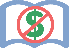 12728	Lec	10:30 hrs/wk	TBA	Hardy, M	INTERNET	(ADDED)This is a fully-online course using Canvas. Open Canvas to view course materials beginning on the first day of the semester/term through the student portal mycollege.laccd.edu. Enrolled students will receive an email containing important course information in their official LACCD email account about one week before the semester begins. For questions, please contact your instructor at HardyM@piercecollege.edu .  This class uses free, online materials, also known as Open Educational Resources (OER). Contact the instructor for more information.ANTHRO 102-Human Ways Of Life: Cultural Anthropology (UC/CSU) - 3 UnitsRequirement Designation: Meets IGETC 4A CSU D1Note: Provider approved by the California Board of Nursing. This course awards 45 contact hours for nurses. 10597	Lec	10:30 hrs/wk	TBA	Hayes, E J	INTERNETThis is a fully-online course using Canvas. Open Canvas to view course materials beginning on the first day of the semester/term through the student portal mycollege.laccd.edu. Enrolled students will receive an email containing important course information in their official LACCD email account about one week before the semester begins. For questions, please contact your instructor at HayesEJ@piercecollege.edu .   This class uses free, online materials, also known as Open Educational Resources (OER). Contact the instructor for more information.ANTHRO 111-Laboratory In Human Biological Evolution (UC/CSU) - 2 UnitsRequirement Designation: Meets IGETC 5C CSU B3Corequisite: Concurrent enrollment in Anthropology 101. Previous completion of Anthropology 101 is allowable.10599	Lec	3:20 hrs/wk	TBA	Kirwin, A R	INTERNETAND10600	Lab	6:50 hrs/wk	TBA	Kirwin, A R	INTERNETThis is a fully-online course using Canvas. Open Canvas to view course materials beginning on the first day of the semester/term through the student portal mycollege.laccd.edu. Enrolled students will receive an email containing important course information in their official LACCD email account about one week before the semester begins. For questions, please contact your instructor at Kirwinar@piercecollege.edu . ArtArt Department Chair: M. Cooper.Phone: 610-6548. Office: ART 3308D.Email: coopermj3@piercecollege.edu.Faculty Advisor: M. Cooper.ART 101-Survey Of Art History I (UC/CSU) - 3 UnitsRequirement Designation: Meets IGETC 3A CSU C110276	Lec	10:30 hrs/wk	TBA	Phillips, L M	INTERNETThis is a fully-online course using Canvas. Open Canvas to view course materials beginning on the first day of the semester/term through the student portal mycollege.laccd.edu. Enrolled students will receive an email containing important course information in their official LACCD email account about one week before the semester begins. For questions, please contact your instructor at phillilm@piercecollege.edu . 11738	Lec	10:30 hrs/wk	TBA	Medvedev, N	INTERNETThis is a fully-online course using Canvas. Open Canvas to view course materials beginning on the first day of the semester/term through the student portal mycollege.laccd.edu. Enrolled students will receive an email containing important course information in their official LACCD email account about one week before the semester begins. For questions, please contact your instructor at medvedn@piercecollege.edu . 11764	Lec	10:30 hrs/wk	TBA	Meyer, W	INTERNETThis is a fully-online course using Canvas. Open Canvas to view course materials beginning on the first day of the semester/term through the student portal mycollege.laccd.edu. Enrolled students will receive an email containing important course information in their official LACCD email account about one week before the semester begins. For questions, please contact your instructor at meyerw@piercecollege.edu . 11194	Lec	10:30 hrs/wk	TBA	Medvedev, N	INTERNETThis is a fully-online course using Canvas. Open Canvas to view course materials beginning on the first day of the semester/term through the student portal mycollege.laccd.edu. Enrolled students will receive an email containing important course information in their official LACCD email account about one week before the semester begins. For questions, please contact your instructor at medvedn@piercecollege.edu . 12739	Lec	10:30 hrs/wk	TBA	Meyer, W	INTERNET	(ADDED)This is a fully-online course using Canvas. Open Canvas to view course materials beginning on the first day of the semester/term through the student portal mycollege.laccd.edu. Enrolled students will receive an email containing important course information in their official LACCD email account about one week before the semester begins. For questions, please contact your instructor at meyerw@piercecollege.edu . ART 201-Drawing I (UC/CSU) - 3 UnitsRequirement Designation: Meets CSU C1Maximum of 4 enrollments in the Art - Drawing family.10380	Lec	6:50 hrs/wk	TBA	Cooper, M J	INTERNETAND10384	Lab	6:50 hrs/wk	TBA	Cooper, M J	INTERNETThis is a fully-online course using Canvas. Open Canvas to view course materials beginning on the first day of the semester/term through the student portal mycollege.laccd.edu. Enrolled students will receive an email containing important course information in their official LACCD email account about one week before the semester begins. For questions, please contact your instructor at coopermj3@piercecollege.edu . 11354	Lec	6:50 hrs/wk	TBA	Dahlberg, J C	INTERNETAND11355	Lab	6:50 hrs/wk	TBA	Dahlberg, J C	INTERNETThis is a fully-online course using Canvas. Open Canvas to view course materials beginning on the first day of the semester/term through the student portal mycollege.laccd.edu. Enrolled students will receive an email containing important course information in their official LACCD email account about one week before the semester begins. For questions, please contact your instructor at dahlbejc@piercecollege.edu . Automotive Service TechnologyIndustrial Technology Department Chair: Elizabeth Cheung.Phone: (818) 710-4427. Office: AT 3803.Email: cheungep@piercecollege.edu.Faculty Advisor: Tom Fortune. Phone: 710-4320.NOTE: PERSONAL AND SAFETY EQUIPMENT REQUIRED FOR ALL AUTOMOTIVE SERVICE TECHNOLOGY CLASSES.A S T 042-Performance Chassis And Suspension Systems - 3 Units12238	Lab	6:00 pm - 9:20 pm	TTh	Van Dyke, M L	IT 3600AND12239	Lec	6:50 hrs/wk	TBA	Van Dyke, M L	INTERNETThis class will be offered in a hybrid format, which requires students to meet in-person, face-to-face with their instructor during the times shown AND to work online during the scheduled times and/or independently each week for the amount of TBA hours shown on schedule in addition to completing assignments.For questions, please contact your instructor at Vandykml@piercecollege.edu . A S T 045-Chassis, SUSPENSION, And Interior Fabrication Techniques - 3 Units10022	Lab	6:00 pm - 9:50 pm	MW	Fortune, T A	IT 3640AND10025	Lec	6:50 hrs/wk	TBA	Fortune, T A	INTERNETThis class will be offered in a hybrid format, which requires students to meet in-person, face-to-face with their instructor during the times shown AND to work online during the scheduled times and/or independently each week for the amount of TBA hours shown on schedule in addition to completing assignments.For questions, please contact your instructor at FortuneTA@piercecollege.edu . Basic SkillsPlease contact Adult Education for more information: AdultEdInfo@PierceCollege.Edu .BSICSKL 038CE-Ged Preparation (Repeatable) - 0 Unit12285	Lec	14:10 hrs/wk	TBA	Solares, D R	INTERNETThis is a fully-online course using Canvas. Open Canvas to view course materials beginning on the first day of the semester/term through the student portal mycollege.laccd.edu. Enrolled students will receive an email containing important course information in their official LACCD email account about one week before the semester begins. For questions, please contact your instructor at solaredr@piercecollege.edu . BSICSKL 100CE-First Year Success (Repeatable) - 0 Unit11789	Lec	17:50 hrs/wk	TBA	Brooks, T	INTERNETThis is a fully-online course using Canvas. Open Canvas to view course materials beginning on the first day of the semester/term through the student portal mycollege.laccd.edu. Enrolled students will receive an email containing important course information in their official LACCD email account about one week before the semester begins. For questions, please contact your instructor at brookst@piercecollege.edu . (Starts 01/05/2021, Ends 01/11/2021)12744	Lec	9:00 am - 1:15 pm	MTWTh	Brooks, T	LIVE-OL		(ADDED)This class requires students to be online and interacting with their instructor during the times shown in class schedule in addition to completing assignments.This is a fully-online course using Canvas. Open Canvas to view course materials beginning on the first day of the semester/term through the student portal mycollege.laccd.edu. Enrolled students will receive an email containing important course information in their official LACCD email account about one week before the semester begins. For questions, please contact your instructor at brookst@piercecollege.edu . Enrollment by permission code only.(Starts 01/11/2021, Ends 01/14/2021)BSICSKL 211CE-Anger Management Life Skills (Repeatable) - 0 Unit12286	Lec	5:10 hrs/wk	TBA	Brooks, T	INTERNETThis is a fully-online course using Canvas. Open Canvas to view course materials beginning on the first day of the semester/term through the student portal mycollege.laccd.edu. Enrolled students will receive an email containing important course information in their official LACCD email account about one week before the semester begins. For questions, please contact your instructor at brookst@piercecollege.edu . 12874	Lec	5:10 hrs/wk	TBA	Brooks, T	INTERNET	(ADDED)This is a fully-online course using Canvas. Open Canvas to view course materials beginning on the first day of the semester/term through the student portal mycollege.laccd.edu. Enrolled students will receive an email containing important course information in their official LACCD email account about one week before the semester begins. For questions, please contact your instructor at brookst@piercecollege.edu . BusinessBusiness Administration Department Chair: Martin Karamian.Phone: 710-2226. Office: BUS 3213-C.BUS 001-Introduction To Business (UC/CSU) - 3 Units10678	Lec	10:30 hrs/wk	TBA	Karamian, M	INTERNETThis is a fully-online course using Canvas. Open Canvas to view course materials beginning on the first day of the semester/term through the student portal mycollege.laccd.edu. Enrolled students will receive an email containing important course information in their official LACCD email account about one week before the semester begins. For questions, please contact your instructor at KaramiM@piercecollege.edu . BUS 005-Business Law I (UC/CSU) - 3 Units10689	Lec	10:30 hrs/wk	TBA	Fernandez, J	INTERNETThis is a fully-online course using Canvas. Open Canvas to view course materials beginning on the first day of the semester/term through the student portal mycollege.laccd.edu. Enrolled students will receive an email containing important course information in their official LACCD email account about one week before the semester begins. For questions, please contact your instructor at fernanjl@piercecollege.edu . ChemistryChemistry Department Chair: Sara Harvey. Phone: 712-2618. Office: CFS 91041. E-mail: harveysm@piercecollege.edu .Faculty Advisor: Sara Harvey.English Proficiency Recommendation:It is recommended that students whose native language is other than English be enrolled in ESL 87 before enrolling in Chemistry Laboratory courses. Chemistry courses require good reading and writing skills. It is recommended that students be enrolled in or eligible for English 28 or higher before enrolling in any chemistry course.CHEM 051-Fundamentals Of Chemistry I (UC/CSU) - 5 UnitsRequirement Designation: Meets CSU B1 B3Prerequisite: Mathematics 115 with a grade of "C" or better. For courses completed outside of the LACCD, proof of eligibility must be taken to Counseling.Recommendation: Eligibility for English 28.A basic introduction to the principles of chemistry with emphasis on those important for Nursing, Home Economics, Veterinary Technology, and Allied Health Sciences.Note: Students need to have a computer with a webcam, microphone, and internet for all of our chemistry classes. Quizzes and Exams may be given through Canvas with proctoring software. Please request a computer from the district if needed.10107	Lec	8:00 am - 10:30 am	MTWTh	Latif, A A	LIVE-OLAND10112	Lab	11:30 am - 3:00 pm	MTWTh	Hammon, S B	LIVE-OLThis class requires students to be online and interacting with their instructor during the times shown in class schedule in addition to completing assignments.This is a fully-online course using Canvas. Open Canvas to view course materials beginning on the first day of the semester/term through the student portal mycollege.laccd.edu. Enrolled students will receive an email containing important course information in their official LACCD email account about one week before the semester begins. For questions, please contact your instructor at latifaa@piercecollege.edu . CHEM 060-Introduction To General Chemistry (UC/CSU) - 5 UnitsRequirement Designation: Meets IGETC 5A 5C CSU B1 B3Prerequisite: Mathematics 115 with a grade of "C" or better. For courses completed outside of the LACCD, proof of eligibility must be taken to Counseling.An introductory course for science majors who have not taken a previous chemistry course or who need a refresher course. This course serves to prepare students for Chemistry 101.Note: Students need to have a computer with a webcam, microphone, and internet for all of our chemistry classes. Quizzes and Exams may be given through Canvas with proctoring software. Please request a computer from the district if needed.10841	Lec	9:00 am - 11:30 am	MTWTh	Nguyen, T H	LIVE-OLAND10842	Lab	8:00 am - 8:50 am	MTWTh	Nguyen, T H	LIVE-OLAnd	Lab	10:20 hrs/wk	TBA	Ng, B C	INTERNETThis class will be offered in an online blended format, which requires students to be online and interacting with their instructor during the times shown and to work online independently each week for the amount of TBA time shown in addition to completing assignments.This is a fully-online course using Canvas. Open Canvas to view course materials beginning on the first day of the semester/term through the student portal mycollege.laccd.edu. Enrolled students will receive an email containing important course information in their official LACCD email account about one week before the semester begins. For questions, please contact your instructor at NguyenTH@piercecollege.edu .Dr. Benny will have live Zoom lab office hours M, T, W, Th from 4:00 pm - 5:00 pm.  These Zoom hours will be helpful for students to attend to receive guidance on the chemistry experiments for this session. 10243	Lec	9:00 am - 11:30 am	MTWTh	Nguyen, T H	LIVE-OLAND10250	Lab	11:40 am - 12:30 pm	MTWTh	Nguyen, T H	LIVE-OLAnd	Lab	10:20 hrs/wk	TBA	Harvey, S M	INTERNETThis class will be offered in an online blended format, which requires students to be online and interacting with their instructor during the times shown and to work online independently each week for the amount of TBA time shown in addition to completing assignments.This is a fully-online course using Canvas. Open Canvas to view course materials beginning on the first day of the semester/term through the student portal mycollege.laccd.edu. Enrolled students will receive an email containing important course information in their official LACCD email account about one week before the semester begins. For questions, please contact your instructor at NguyenTH@piercecollege.edu .Dr. Harvey will have live Zoom lab office hours M,T,W,Th from 1:30 - 2:30. These Zoom hours will be helpful for students to attend to receive guidance on the chemistry experiments for this session. 11734	Lec	4:45 pm - 7:15 pm	MTWTh	Gopal, B	LIVE-OLAND11735	Lab	3:45 pm - 4:35 pm	MTWTh	Gopal, B	LIVE-OLAnd	Lab	10:20 hrs/wk	TBA	Sehati, S	INTERNETThis class will be offered in an online blended format, which requires students to be online and interacting with their instructor during the times shown and to work online independently each week for the amount of TBA time shown in addition to completing assignments.This is a fully-online course using Canvas. Open Canvas to view course materials beginning on the first day of the semester/term through the student portal mycollege.laccd.edu. Enrolled students will receive an email containing important course information in their official LACCD email account about one week before the semester begins. For questions, please contact your instructor at gopalb@piercecollege.edu . 12185	Lec	4:45 pm - 7:15 pm	MTWTh	Gopal, B	LIVE-OLAND12186	Lab	7:25 pm - 8:15 pm	MTWTh	Gopal, B	LIVE-OLAnd	Lab	10:20 hrs/wk	TBA	Sehati, S	INTERNETThis class will be offered in an online blended format, which requires students to be online and interacting with their instructor during the times shown and to work online independently each week for the amount of TBA time shown in addition to completing assignments.This is a fully-online course using Canvas. Open Canvas to view course materials beginning on the first day of the semester/term through the student portal mycollege.laccd.edu. Enrolled students will receive an email containing important course information in their official LACCD email account about one week before the semester begins. For questions, please contact your instructor at gopalb@piercecollege.edu . CHEM 101-General Chemistry I (UC/CSU) - 5 UnitsRequirement Designation: Meets IGETC 5A 5C CSU B1 B3Prerequisite: Chemistry 060 or equivalent with a grade of "C" or better, or passing the Chemistry 101 Preparedness Test and Mathematics 125 with a grade of "C" or better. For courses completed outside LACCD, proof must be taken to Counseling.Note: Students need to have a computer with a webcam, microphone, and internet for all of our chemistry classes. Quizzes and Exams may be given through Canvas with proctoring software. Please request a computer from the district if needed.10648	Lec	8:00 am - 10:05 am	MTWThF	Ogar, G W	LIVE-OLAND10650	Lab	10:15 am - 11:30 am	MTWThF	Ogar, G W	LIVE-OLAnd	Lab	14:10 hrs/wk	TBA	Oxyzolou, A	INTERNETThis class will be offered in an online blended format, which requires students to be online and interacting with their instructor during the times shown and to work online independently each week for the amount of TBA time shown in addition to completing assignments.This is a fully-online course using Canvas. Open Canvas to view course materials beginning on the first day of the semester/term through the student portal mycollege.laccd.edu. Enrolled students will receive an email containing important course information in their official LACCD email account about one week before the semester begins. For questions, please contact your instructor at ogargw@piercecollege.edu . Dr. Oxyzolou will have live Zoom lab office hours M,T,W,Th from 12:30 - 1:30. These Zoom hours will be helpful for students to attend to receive guidance on the chemistry experiments for this session.12746	Lec	8:00 am - 10:05 am	MTWThF	Ogar, G W	LIVE-OL		(ADDED)AND12747	Lab	11:55 am - 1:10 pm	MTWThF	Ogar, G W	LIVE-OL		(ADDED)And	Lab	14:10 hrs/wk	TBA	Bazargan, M	INTERNETThis class will be offered in an online blended format, which requires students to be online and interacting with their instructor during the times shown and to work online independently each week for the amount of TBA time shown in addition to completing assignments.This is a fully-online course using Canvas. Open Canvas to view course materials beginning on the first day of the semester/term through the student portal mycollege.laccd.edu. Enrolled students will receive an email containing important course information in their official LACCD email account about one week before the semester begins. For questions, please contact your instructor at ogargw@piercecollege.edu . Chicano StudiesPolitical Science/Economics/Administration of Justice/Chicano Studies Department Chair: Kim Rich.Phone: (818) 710-4328. Office: FO 2304. Email: richke@piercecollege.edu  .CHICANO 002-The Mexican-American In Contemporary Society (UC/CSU) - 3 UnitsRequirement Designation: Meets IGETC 4C CSU D311079	Lec	10:30 hrs/wk	TBA	Rovero, A	INTERNETThis is a fully-online course using Canvas. Open Canvas to view course materials beginning on the first day of the semester/term through the student portal mycollege.laccd.edu. Enrolled students will receive an email containing important course information in their official LACCD email account about one week before the semester begins. For questions, please contact your instructor at roveroa@laccd.edu . Child DevelopmentChild Development Department Chair: Patricia Doelitzsch. Phone: 710-4426. Office: CDAD 6204.E-mail: doelitpa@piercecollege.edu .CH DEV 001-Child Growth And Development (UC/CSU) - 3 UnitsRequirement Designation: Meets IGETC 4I CSU D910125	Lec	10:30 hrs/wk	TBA	Snow, L S	INTERNETThis is a fully-online course using Canvas. Open Canvas to view course materials beginning on the first day of the semester/term through the student portal mycollege.laccd.edu. Enrolled students will receive an email containing important course information in their official LACCD email account about one week before the semester begins. For questions, please contact your instructor at SnowLS@piercecollege.edu .   This class uses free, online materials, also known as Open Educational Resources (OER). Contact the instructor for more information.CH DEV 011-Child, Family And Community (UC/CSU) - 3 UnitsRequirement Designation: IGETC-4 CSU-D E10317	Lec	10:30 hrs/wk	TBA	Cortes, A E	INTERNETThis is a fully-online course using Canvas. Open Canvas to view course materials beginning on the first day of the semester/term through the student portal mycollege.laccd.edu. Enrolled students will receive an email containing important course information in their official LACCD email account about one week before the semester begins. For questions, please contact your instructor at CortesAE@piercecollege.edu .   This class uses free, online materials, also known as Open Educational Resources (OER). Contact the instructor for more information.CinemaMedia Arts Department Chair: Jill Connelly.Phone: 710-4235. Office: Village 8100. E-mail: conneljp@piercecollege.edu.Faculty Advisor: Jill Connelly.CINEMA 107-Understanding Motion Pictures (UC/CSU) - 3 UnitsRequirement Designation: Meets IGETC 3A CSU C111082	Lec	10:45 am - 1:15 pm	MTWTh	Windrum, K G	LIVE-OLThis class requires students to be online and interacting with their instructor during the times shown in class schedule in addition to completing assignments.This is a fully-online course using Canvas. Open Canvas to view course materials beginning on the first day of the semester/term through the student portal mycollege.laccd.edu. Enrolled students will receive an email containing important course information in their official LACCD email account about one week before the semester begins. For questions, please contact your instructor at windrukg@piercecollege.edu .10052	Lec	10:30 hrs/wk	TBA	Favre, J J	INTERNETThis is a fully-online course using Canvas. Open Canvas to view course materials beginning on the first day of the semester/term through the student portal mycollege.laccd.edu. Enrolled students will receive an email containing important course information in their official LACCD email account about one week before the semester begins. For questions, please contact your instructor at favrejj@piercecollege.edu .10054	Lec	10:30 hrs/wk	TBA	Favre, J J	INTERNETThis is a fully-online course using Canvas. Open Canvas to view course materials beginning on the first day of the semester/term through the student portal mycollege.laccd.edu. Enrolled students will receive an email containing important course information in their official LACCD email account about one week before the semester begins. For questions, please contact your instructor at favrejj@piercecollege.edu .Communication StudiesCommunication Studies Department Chair: Yeprem Davoodian.Phone: 710-4177. Office: FO 2400.Communication Studies classes 101, 104, 121 and 122 require good reading, writing, and speaking skills. It is recommended that students be enrolled in, or eligible for, English 28 before enrolling in these speech classes.COMM 101-Public Speaking (UC/CSU) - 3 UnitsRequirement Designation: Meets IGETC 1C CSU A111174	Lec	10:30 hrs/wk	TBA	Silver, M A	INTERNETThis is a fully-online course using Canvas. Open Canvas to view course materials beginning on the first day of the semester/term through the student portal mycollege.laccd.edu. Enrolled students will receive an email containing important course information in their official LACCD email account about one week before the semester begins. For questions, please contact your instructor at SilverMA@piercecollege.edu . 10542	Lec	10:30 hrs/wk	TBA	Loy, R	INTERNETThis is a fully-online course using Canvas. Open Canvas to view course materials beginning on the first day of the semester/term through the student portal mycollege.laccd.edu. Enrolled students will receive an email containing important course information in their official LACCD email account about one week before the semester begins. For questions, please contact your instructor at LoyR@piercecollege.edu . 10547	Lec	10:30 hrs/wk	TBA	Loy, R	INTERNETThis is a fully-online course using Canvas. Open Canvas to view course materials beginning on the first day of the semester/term through the student portal mycollege.laccd.edu. Enrolled students will receive an email containing important course information in their official LACCD email account about one week before the semester begins. For questions, please contact your instructor at LoyR@piercecollege.edu . 12741	Lec	10:30 hrs/wk	TBA	Broady, B L	INTERNET	(ADDED)This is a fully-online course using Canvas. Open Canvas to view course materials beginning on the first day of the semester/term through the student portal mycollege.laccd.edu. Enrolled students will receive an email containing important course information in their official LACCD email account about one week before the semester begins. For questions, please contact your instructor at BroadyBL@piercecollege.edu . 12743	Lec	10:30 hrs/wk	TBA	Broady, B L	INTERNET	(ADDED)This is an honors class. Enrollment is limited to Honors Program students only. This is a fully-online course using Canvas. Open Canvas to view course materials beginning on the first day of the semester/term through the student portal mycollege.laccd.edu. Enrolled students will receive an email containing important course information in their official LACCD email account about one week before the semester begins. For questions, please contact your instructor at BroadyBL@piercecollege.edu . COMM 104-Argumentation And Debate (UC/CSU) - 3 UnitsRequirement Designation: Meets IGETC 1C CSU A1 A310017	Lec	10:30 hrs/wk	TBA	Silver, M A	INTERNETThis is a fully-online course using Canvas. Open Canvas to view course materials beginning on the first day of the semester/term through the student portal mycollege.laccd.edu. Enrolled students will receive an email containing important course information in their official LACCD email account about one week before the semester begins. For questions, please contact your instructor at SilverMA@piercecollege.edu . COMM 121-Interpersonal Communication (UC/CSU) - 3 UnitsRequirement Designation: Meets IGETC 1C 4G CSU A1 D710034	Lec	10:30 hrs/wk	TBA	Kassamanian, S A	INTERNETThis is a fully-online course using Canvas. Open Canvas to view course materials beginning on the first day of the semester/term through the student portal mycollege.laccd.edu. Enrolled students will receive an email containing important course information in their official LACCD email account about one week before the semester begins. For questions, please contact your instructor at kassamsa@piercecollege.edu . COMM 151-Small Group Communication (UC/CSU) - 3 UnitsRequirement Designation: Meets IGETC 1C CSU A112229	Lec	10:30 hrs/wk	TBA	Davoodian, Y P	INTERNETThis is an honors class. Enrollment is limited to Honors Program students only. This is a fully-online course using Canvas. Open Canvas to view course materials beginning on the first day of the semester/term through the student portal mycollege.laccd.edu. Enrolled students will receive an email containing important course information in their official LACCD email account about one week before the semester begins. For questions, please contact your instructor at DavoodYP@piercecollege.edu . Computer ScienceComputer Science Department Chair: Natalia Grigoriants. Phone: 719-6458. Office: 1505B. Email: grigorn@piercecollege.edu .Faculty Advisor: Sue Krimm. Phone: 710-4314. Office: COSC 1500. Email: krimmsg@piercecollege.edu .If you wish to waive prerequisite(s) please contact the Department Chair and Faculty Advisor.CS 116-Programming in C++ (UC/CSU) - 3 UnitsFormerly CO SCI 575. This course introduces the discipline of computer science using a high-level programming language such as C++ and utilizing programming and practical hands-on problem solving.Students learn the fundamental concepts of programming by applying lecture content to practical hands-on problem-solving laboratory activities. Students design, implement, test, and debug computer programs using top-down, structured programming techniques. Students examine program planning techniques, expressions, selection, repetition, arrays, data structures, functions, parameter passing, and file and interactive input/output. Intended as a first course in computer science. This course is required for computer information systems and computer science majors, and is desirable for students wishing to study programming. 12195	Lec	9:00 am - 12:30 pm	MTW	Krimm, S G	LIVE-OLAND12196	Lab	9:00 am - 12:30 pm	Th	Krimm, S G	LIVE-OLThis class requires students to be online and interacting with their instructor during the times shown in class schedule in addition to completing assignments.This is a fully-online course using Canvas. Open Canvas to view course materials beginning on the first day of the semester/term through the student portal mycollege.laccd.edu. Enrolled students will receive an email containing important course information in their official LACCD email account about one week before the semester begins. For questions, please contact your instructor at krimmsg@piercecollege.edu .CounselingCounseling Department Chair: Tara McCarthy. Phone: 719-6440. Office: Counseling.COUNSEL 040-College Success Seminar (UC/CSU) - 3 UnitsRequirement Designation: Meets CSU ENote: Credit only given for either Counseling 40 or Personal Development 40, but not both.UC Credit Limit: 20 and 40 combined.  Maximum credit one course.10245	Lec	10:30 hrs/wk	TBA	Baharloo, H M	INTERNET	(ADDED)This is a fully-online course using Canvas. Open Canvas to view course materials beginning on the first day of the semester/term through the student portal mycollege.laccd.edu. Enrolled students will receive an email containing important course information in their official LACCD email account about one week before the semester begins. For questions, please contact your instructor at BaharlHM@piercecollege.edu . Dance StudiesPerforming Arts Department Chair: Michael Gend. Phone: (818) 710-2268. Office: PAB 3538.Faculty Advisor: Denise Gibson. Phone: 710-2251. Office: NGYM 5614D.DANCEST 805-History And Appreciation Of Dance (UC/CSU) - 3 UnitsRequirement Designation: Meets IGETC 3A CSU C111089	Lec	10:30 hrs/wk	TBA	Moe, B E	INTERNETThis is a fully-online course using Canvas. Open Canvas to view course materials beginning on the first day of the semester/term through the student portal mycollege.laccd.edu. Enrolled students will receive an email containing important course information in their official LACCD email account about one week before the semester begins. For questions, please contact your instructor at MoeBE@piercecollege.edu . EconomicsPolitical Science/Economics/Administration of Justice/Chicano Studies Department Chair: Kim Rich.Phone: (818) 710-4328. Office: FO 2304. Email: richke@piercecollege.edu .Faculty Advisor: Kaycea Campbell.Phone: (818) 710-4134.ECON 001-Principles Of Economics I (UC/CSU) - 3 UnitsRequirement Designation: Meets IGETC 4B CSU D2Prerequisite: Mathematics 115 with a grade of "C" or better, or appropriate skill level demonstrated through the Mathematics placement process. For courses completed outside of the LACCD, proof of eligibility must be taken to Counseling.Note: Microeconomics. Students may take Economics 1 or 2 as the first course. 10193	Lec	10:30 hrs/wk	TBA	Campbell, K T	INTERNETThis is a fully-online course using Canvas. Open Canvas to view course materials beginning on the first day of the semester/term through the student portal mycollege.laccd.edu. Enrolled students will receive an email containing important course information in their official LACCD email account about one week before the semester begins. For questions, please contact your instructor at campbekt@laccd.edu .  This class uses free, online materials, also known as Open Educational Resources (OER). Contact the instructor for more information.10181	Lec	10:30 hrs/wk	TBA	Campbell, K T	INTERNETThis is a fully-online course using Canvas. Open Canvas to view course materials beginning on the first day of the semester/term through the student portal mycollege.laccd.edu. Enrolled students will receive an email containing important course information in their official LACCD email account about one week before the semester begins. For questions, please contact your instructor at campbekt@laccd.edu .  This class uses free, online materials, also known as Open Educational Resources (OER). Contact the instructor for more information.ECON 002-Principles of Economics II (UC/CSU) - 3 UnitsRequirement Designation: Meets IGETC 4B CSU D2Prerequisite: Mathematics 115 with a grade of "C" or better. For courses completed outside of the LACCD, proof of eligibility must be taken to Counseling.Note: Macroeconomics. Students may take Economics 1 or 2 as the first course. 10278	Lec	10:30 hrs/wk	TBA	Marschall, B	INTERNETThis is a fully-online course using Canvas. Open Canvas to view course materials beginning on the first day of the semester/term through the student portal mycollege.laccd.edu. Enrolled students will receive an email containing important course information in their official LACCD email account about one week before the semester begins. For questions, please contact your instructor at marschb@laccd.edu . 11728	Lec	10:30 hrs/wk	TBA	Marschall, B	INTERNETThis is a fully-online course using Canvas. Open Canvas to view course materials beginning on the first day of the semester/term through the student portal mycollege.laccd.edu. Enrolled students will receive an email containing important course information in their official LACCD email account about one week before the semester begins. For questions, please contact your instructor at marschb@laccd.edu . EnglishEnglish Department Chair: Brad Saenz. Phone: 710-3355. Office: FO 2200.Faculty Advisor: Brad Saenz.In keeping with AB 705, students who have graduated from a US High School within the last 10 years are eligible to enroll in English 101 automatically.  The college makes the following recommendations based on high school GPA:	GPA greater than 2.6 - English 101	GPA between 1.9 and 2.6 - English 101 and are recommended to enroll in English 72, a support course	GPA less than 1.9 - English 101 and are highly recommended to enroll in English 72, a support courseStudents who are not able to provide enough information for automated placement, who have been away from high school for more than 10 years, or did not attend or graduate from a US high school or earn a GED or CA High School Proficiency certificate, may use the Guided Self-placement process. This will likely involve meeting with a counselor or other college officer to discuss topics such as the following in order for the student to place him/herself:Courses taken and grades receivedThe transfer-level English and math courses offered at the student's home college, and which of them (if any) are required for the student's chosen major, general education plan, or transfer planThe support courses and services offered to students enrolled in transfer-level coursesStudents' rights under the AB 705 lawThe Guided Self-placement process cannot require the student to take any exam or test, solve any problems, provide any writing samples, or review any sample questions, problems, or prompts.ENGLISH 028-Intermediate Reading And Composition - 3 Units10647	Lec	10:30 hrs/wk	TBA	Kramer, C S	INTERNETThis is a fully-online course using Canvas. Open Canvas to view course materials beginning on the first day of the semester/term through the student portal mycollege.laccd.edu. Enrolled students will receive an email containing important course information in their official LACCD email account about one week before the semester begins. For questions, please contact your instructor at kramercs@piercecollege.edu . 10654	Lec	10:30 hrs/wk	TBA	Grigoryan, M	INTERNETThis is a fully-online course using Canvas. Open Canvas to view course materials beginning on the first day of the semester/term through the student portal mycollege.laccd.edu. Enrolled students will receive an email containing important course information in their official LACCD email account about one week before the semester begins. For questions, please contact your instructor at GrigorM@piercecollege.edu . ENGLISH 101-College Reading And Composition I (UC/CSU) - 3 UnitsRequirement Designation: Meets IGETC-1A CSU-A2Prerequisite: English 28 with a grade of "C" or better, or appropriate skill level demonstrated through the English placement process. For courses completed outside of the LACCD, proof of eligibility must be taken to Counseling.10776	Lec	10:30 hrs/wk	TBA	Krikorian, L V	INTERNETThis is a fully-online course using Canvas. Open Canvas to view course materials beginning on the first day of the semester/term through the student portal mycollege.laccd.edu. Enrolled students will receive an email containing important course information in their official LACCD email account about one week before the semester begins. For questions, please contact your instructor at krikorlv@piercecollege.edu . 10775	Lec	10:30 hrs/wk	TBA	Urquidez, M L	INTERNETThis is a fully-online course using Canvas. Open Canvas to view course materials beginning on the first day of the semester/term through the student portal mycollege.laccd.edu. Enrolled students will receive an email containing important course information in their official LACCD email account about one week before the semester begins. For questions, please contact your instructor at urquidml@piercecollege.edu . 11350	Lec	10:30 hrs/wk	TBA	Harrison, M D	INTERNETThis is a fully-online course using Canvas. Open Canvas to view course materials beginning on the first day of the semester/term through the student portal mycollege.laccd.edu. Enrolled students will receive an email containing important course information in their official LACCD email account about one week before the semester begins. For questions, please contact your instructor at harrismd@piercecollege.edu . 10778	Lec	10:30 hrs/wk	TBA	Sheldon, C C	INTERNETThis is a fully-online course using Canvas. Open Canvas to view course materials beginning on the first day of the semester/term through the student portal mycollege.laccd.edu. Enrolled students will receive an email containing important course information in their official LACCD email account about one week before the semester begins. For questions, please contact your instructor at sheldocc@piercecollege.edu. 10779	Lec	10:30 hrs/wk	TBA	Saenz, B M	INTERNETThis is a fully-online course using Canvas. Open Canvas to view course materials beginning on the first day of the semester/term through the student portal mycollege.laccd.edu. Enrolled students will receive an email containing important course information in their official LACCD email account about one week before the semester begins. For questions, please contact your instructor at SaenzBM@piercecollege.edu . 10781	Lec	10:30 hrs/wk	TBA	Gonzales, D P	INTERNETThis is a fully-online course using Canvas. Open Canvas to view course materials beginning on the first day of the semester/term through the student portal mycollege.laccd.edu. Enrolled students will receive an email containing important course information in their official LACCD email account about one week before the semester begins. For questions, please contact your instructor at GonzalDP@piercecollege.edu . 10783	Lec	10:30 hrs/wk	TBA	Gonzales, D P	INTERNETThis is a fully-online course using Canvas. Open Canvas to view course materials beginning on the first day of the semester/term through the student portal mycollege.laccd.edu. Enrolled students will receive an email containing important course information in their official LACCD email account about one week before the semester begins. For questions, please contact your instructor at GonzalDP@piercecollege.edu. 10787	Lec	10:30 hrs/wk	TBA	Accardo, D L	INTERNETThis is a fully-online course using Canvas. Open Canvas to view course materials beginning on the first day of the semester/term through the student portal mycollege.laccd.edu. Enrolled students will receive an email containing important course information in their official LACCD email account about one week before the semester begins. For questions, please contact your instructor at accarddl@piercecollege.edu . 10789	Lec	10:30 hrs/wk	TBA	Accardo, D L	INTERNETThis is a fully-online course using Canvas. Open Canvas to view course materials beginning on the first day of the semester/term through the student portal mycollege.laccd.edu. Enrolled students will receive an email containing important course information in their official LACCD email account about one week before the semester begins. For questions, please contact your instructor at accarddl@piercecollege.edu . 10773	Lec	10:30 hrs/wk	TBA	Corning, C W	INTERNETThis is a fully-online course using Canvas. Open Canvas to view course materials beginning on the first day of the semester/term through the student portal mycollege.laccd.edu. Enrolled students will receive an email containing important course information in their official LACCD email account about one week before the semester begins. For questions, please contact your instructor at cornincw@piercecollege.edu . 11188	Lec	10:30 hrs/wk	TBA	Corning, C W	INTERNETThis is a fully-online course using Canvas. Open Canvas to view course materials beginning on the first day of the semester/term through the student portal mycollege.laccd.edu. Enrolled students will receive an email containing important course information in their official LACCD email account about one week before the semester begins. For questions, please contact your instructor at cornincw@piercecollege.edu . ENGLISH 102-College Reading And Composition II (UC/CSU) - 3 UnitsRequirement Designation: Meets IGETC 1B 3B CSU A3 C2Prerequisite: English 101 with a grade of "C" or better. For courses completed outside of the LACCD, proof of eligibility must be taken to Counseling.10806	Lec	10:30 hrs/wk	TBA	Johnson, J A	INTERNETThis is a fully-online course using Canvas. Open Canvas to view course materials beginning on the first day of the semester/term through the student portal mycollege.laccd.edu. Enrolled students will receive an email containing important course information in their official LACCD email account about one week before the semester begins. For questions, please contact your instructor at JohnsoJA@piercecollege.edu . 10807	Lec	10:30 hrs/wk	TBA	Krikorian, L V	INTERNETThis is a fully-online course using Canvas. Open Canvas to view course materials beginning on the first day of the semester/term through the student portal mycollege.laccd.edu. Enrolled students will receive an email containing important course information in their official LACCD email account about one week before the semester begins. For questions, please contact your instructor at KrikorLV@piercecollege.edu . 11091	Lec	10:30 hrs/wk	TBA	Sheldon, C C	INTERNETThis is a fully-online course using Canvas. Open Canvas to view course materials beginning on the first day of the semester/term through the student portal mycollege.laccd.edu. Enrolled students will receive an email containing important course information in their official LACCD email account about one week before the semester begins. For questions, please contact your instructor at SheldoCC@piercecollege.edu . 10808	Lec	10:30 hrs/wk	TBA	Johnson, J A	INTERNETThis is a fully-online course using Canvas. Open Canvas to view course materials beginning on the first day of the semester/term through the student portal mycollege.laccd.edu. Enrolled students will receive an email containing important course information in their official LACCD email account about one week before the semester begins. For questions, please contact your instructor at JohnsoJA@piercecollege.edu . ENGLISH 103-Composition And Critical Thinking (UC/CSU) - 3 UnitsRequirement Designation: Meets IGETC 1B CSU A3Prerequisite: English 101 with a grade of "C" or better. For courses completed outside of the LACCD, proof of eligibility must be taken to Counseling.10821	Lec	10:30 hrs/wk	TBA	Duffy, C P	INTERNET	(CANCELLED)This is a fully-online course using Canvas. Open Canvas to view course materials beginning on the first day of the semester/term through the student portal mycollege.laccd.edu. Enrolled students will receive an email containing important course information in their official LACCD email account about one week before the semester begins. For questions, please contact your instructor at DuffyCP@piercecollege.edu . 11090	Lec	10:30 hrs/wk	TBA	Harrison, M D	INTERNETThis is a fully-online course using Canvas. Open Canvas to view course materials beginning on the first day of the semester/term through the student portal mycollege.laccd.edu. Enrolled students will receive an email containing important course information in their official LACCD email account about one week before the semester begins. For questions, please contact your instructor at HarrisMD@piercecollege.edu . 12442	Lec	4:45 pm - 7:15 pm	MTWTh	Duffy, C P	LIVE-OL		(ADDED)This class requires students to be online and interacting with their instructor during the times shown in class schedule in addition to completing assignments.This is a fully-online course using Canvas. Open Canvas to view course materials beginning on the first day of the semester/term through the student portal mycollege.laccd.edu. Enrolled students will receive an email containing important course information in their official LACCD email account about one week before the semester begins. For questions, please contact your instructor at DuffyCP@piercecollege.edu . English As A Second LanguageEnglish Department Chair: Brad Saenz. Phone: 710-3355. Office: FO 2200.Faculty Advisor: Brad Saenz.ENGLISH PLACEMENT PROCESS FOR NON-NATIVE SPEAKERS OF ENGLISH.Students who apply to the Los Angeles Community College District (LACCD) using CCCApply or have updated their placement information using the LACCD MMAP Web Form on their To-Do Checklist will be placed into tiers (groups) of courses in English. Those who choose to complete ESL placement will be placed into an ESL tier, as well. Each tier includes the transfer-level courses cleared for enrollment, as well as optional or required support courses intended to help students succeed in transfer-level coursework in that tier. These tiers will be combined to produce an “E” placement level (English plus ESL, if completed), which will be shown on the online Student Portal Assessment Page.ENGLISH and ESL Placement CriteriaEnglish as a Second Language (ESL)Each LACCD college uses its own criteria for ESL placement. In most cases, these involve a combination of a placement exam score and the Multiple-Measures Assessment Project (MMAP) placement criteria, which place students based on their anticipated success rates using high school performance data (like grade point average). Note: ESL placement does not override English placement.Guided Self-PlacementStudents who are not able to provide enough information for automated placement, who have been away from high school for more than 10 years, or did not attend or graduate from a US high school or earn a GED or CA High School Proficiency certificate, may use the Guided Self-placement process. This will likely involve meeting with a counselor or other college officer to discuss topics such as the following in order for the student to place him/herself:Courses taken and grades receivedThe transfer-level English and math courses offered at the student’s home college, and which of them (if any) are required for the student’s chosen major, general education plan, or transfer planThe support courses and services offered to students enrolled in transfer-level coursesStudents’ rights under the AB 705 lawThe Guided Self-placement process cannot require the student to take any exam or test, solve any problems, provide any writing samples, or review any sample questions, problems, or prompts.E.S.L. 004B-College ESL IV: Reading And Vocabulary - 3 UnitsPrerequisite: ESL 003B with a grade of "C" or better, or placement exam. For courses completed outside of the LACCD, proof of eligibility must be taken to Counseling.12233	Lec	10:30 hrs/wk	TBA	Bagg, J B	INTERNETThis is a fully-online course using Canvas. Open Canvas to view course materials beginning on the first day of the semester/term through the student portal mycollege.laccd.edu. Enrolled students will receive an email containing important course information in their official LACCD email account about one week before the semester begins. For questions, please contact your instructor at BaggJB@piercecollege.edu . FinanceBusiness Administration Department Chair: Martin Karamian.Phone: 710-2226. Office: BUS 3213-C.NOTE: THERE ARE NO PREREQUISITES FOR ANY FINANCE COURSES. YOU CAN TAKE ANY FINANCE CLASS IN ANY ORDER.FINANCE 001-Principles Of Finance (CSU) - 3 Units11097	Lec	10:30 hrs/wk	TBA	Grigg, C D	INTERNETThis is a fully-online course using Canvas. Open Canvas to view course materials beginning on the first day of the semester/term through the student portal mycollege.laccd.edu. Enrolled students will receive an email containing important course information in their official LACCD email account about one week before the semester begins. For questions, please contact your instructor at griggcd@piercecollege.edu .   This class uses free, online materials, also known as Open Educational Resources (OER). Contact the instructor for more information.GeographyAnthropological & Geographical Sciences Department Chair: Erin Hayes.Phone: 710-2940. Office: FO 2904.Faculty Advisor: Adrian Youhanna. Phone: 710-2940. Office: FO 2904.GEOG 001-Physical Geography (UC/CSU) - 3 UnitsRequirement Designation: Meets IGETC 5A CSU B1UC transfer limitation: credit for either Geography 1 and 15, or 17.Students will study the Earth's physical environment using an Earth Systems Science approach.Note: Students interested in earning laboratory credit are encouraged to enroll in Geography 15. 10158	Lec	10:30 hrs/wk	TBA	Youhanna, A	INTERNETThis is a fully-online course using Canvas. Open Canvas to view course materials beginning on the first day of the semester/term through the student portal mycollege.laccd.edu. Enrolled students will receive an email containing important course information in their official LACCD email account about one week before the semester begins. For questions, please contact your instructor at youhana@piercecollege.edu . 11136	Lec	10:30 hrs/wk	TBA	Neyman, I	INTERNETThis is a fully-online course using Canvas. Open Canvas to view course materials beginning on the first day of the semester/term through the student portal mycollege.laccd.edu. Enrolled students will receive an email containing important course information in their official LACCD email account about one week before the semester begins. For questions, please contact your instructor at Neymani@piercecollege.edu . GeologyPhysics and Planetary Sciences Department Chair: Dale L. Fields.Phone: 710-4262. Office: CFS 91040. Email: FieldsDL@piercecollege.edu.Faculty Advisor: Jill Lockard.Phone: 719-6456. Office: CFS 91071. Email: lockarj@piercecollege.edu .GEOLOGY 001-Physical Geology (UC/CSU) - 3 UnitsRequirement Designation: Meets IGETC 5A CSU B111094	Lec	10:30 hrs/wk	TBA	Lockard, J	INTERNETThis is a fully-online course using Canvas. Open Canvas to view course materials beginning on the first day of the semester/term through the student portal mycollege.laccd.edu. Enrolled students will receive an email containing important course information in their official LACCD email account about one week before the semester begins. For questions, please contact your instructor at lockarj@piercecollege.edu . HealthKinesiology Department Chair: Susan Armenta.Phone: 710-2223. Office: NGYM 5615.Faculty Advisor: Jamie Langan.HEALTH 008-Women's Personal Health (UC/CSU) - 3 UnitsRequirement Designation: Meets CSU EUC transfer limitation: Health 2, 7, 8 and 11: maximum credit, one course. 11092	Lec	10:30 hrs/wk	TBA	Langan, J	INTERNETThis is a fully-online course using Canvas. Open Canvas to view course materials beginning on the first day of the semester/term through the student portal mycollege.laccd.edu. Enrolled students will receive an email containing important course information in their official LACCD email account about one week before the semester begins. For questions, please contact your instructor at phillij@piercecollege.edu . HEALTH 011-Principles Of Healthful Living (UC/CSU) - 3 UnitsRequirement Designation: Meets CSU E10830	Lec	10:30 hrs/wk	TBA	Langan, J	INTERNETThis is a fully-online course using Canvas. Open Canvas to view course materials beginning on the first day of the semester/term through the student portal mycollege.laccd.edu. Enrolled students will receive an email containing important course information in their official LACCD email account about one week before the semester begins. For questions, please contact your instructor at phillij@piercecollege.edu . HistoryHistory Department Chair: Brian Walsh.Phone: Phone: 710-2894. Office: FO 3001.Email: WalshBP@piercecollege.edu.Faculty Advisor: Sheryl Nomelli.Note: You can take any history class in any order. No prerequisites required.HISTORY 001-Introduction To Western Civilization I (UC/CSU) - 3 UnitsRequirement Designation: Meets IGETC 3B CSU C210502	Lec	10:30 hrs/wk	TBA	Chartrand, F J	INTERNETThis is a fully-online course using Canvas. Open Canvas to view course materials beginning on the first day of the semester/term through the student portal mycollege.laccd.edu. Enrolled students will receive an email containing important course information in their official LACCD email account about one week before the semester begins. For questions, please contact your instructor at chartrfj@piercecollege.edu . HISTORY 011-Political and Social History of the United States to 1877 (UC/CSU) - 3 UnitsRequirement Designation: Meets IGETC 4F CSU D610638	Lec	10:30 hrs/wk	TBA	Morales, A A	INTERNETThis is a fully-online course using Canvas. Open Canvas to view course materials beginning on the first day of the semester/term through the student portal mycollege.laccd.edu. Enrolled students will receive an email containing important course information in their official LACCD email account about one week before the semester begins. For questions, please contact your instructor at moraleaa@piercecollege.edu . HISTORY 013-The United States In The Twentieth Century (UC/CSU) - 3 UnitsRequirement Designation: Meets IGETC 4F CSU D611364	Lec	8:00 am - 10:30 am	MTWTh	Strickland, C G	LIVE-OLThis class requires students to be online and interacting with their instructor during the times shown in class schedule in addition to completing assignments.This is a fully-online course using Canvas. Open Canvas to view course materials beginning on the first day of the semester/term through the student portal mycollege.laccd.edu. Enrolled students will receive an email containing important course information in their official LACCD email account about one week before the semester begins. For questions, please contact your instructor at strickcg@piercecollege.edu . HISTORY 041-The African American In The History Of The U.S. I (UC/CSU) - 3 UnitsRequirement Designation: Meets IGETC 3B CSU C212224	Lec	10:30 hrs/wk	TBA	Strickland, C G	INTERNETThis is a fully-online course using Canvas. Open Canvas to view course materials beginning on the first day of the semester/term through the student portal mycollege.laccd.edu. Enrolled students will receive an email containing important course information in their official LACCD email account about one week before the semester begins. For questions, please contact your instructor at strickcg@piercecollege.edu . HISTORY 044-The Mexican American In The History Of The United States II (UC/CSU) - 3 UnitsRequirement Designation: Meets IGETC 3B 4F CSU C2 D3 D612225	Lec	1:30 pm - 4:00 pm	MTWTh	Armendariz, C C	LIVE-OLThis class requires students to be online and interacting with their instructor during the times shown in class schedule in addition to completing assignments.This is a fully-online course using Canvas. Open Canvas to view course materials beginning on the first day of the semester/term through the student portal mycollege.laccd.edu. Enrolled students will receive an email containing important course information in their official LACCD email account about one week before the semester begins. For questions, please contact your instructor at armendcc@piercecollege.edu . HISTORY 052-The Role Of Women In The History Of The U.S. (UC/CSU) - 3 UnitsRequirement Designation: Meets IGETC 4F CSU D4 D612226	Lec	10:30 hrs/wk	TBA	Nomelli, S L	INTERNETThis is a fully-online course using Canvas. Open Canvas to view course materials beginning on the first day of the semester/term through the student portal mycollege.laccd.edu. Enrolled students will receive an email containing important course information in their official LACCD email account about one week before the semester begins. For questions, please contact your instructor at nomellsl@piercecollege.edu . HumanitiesHistory Department Chair: Brian Walsh.Phone: Phone: 710-2894. Office: FO 3001.Email: WalshBP@piercecollege.edu.HUMAN 031-People In Contemporary Society (UC/CSU) - 3 UnitsRequirement Designation: Meets IGETC 3B CSU C210145	Lec	10:45 am - 1:15 pm	MTWTh	Schuster, M	LIVE-OLThis class requires students to be online and interacting with their instructor during the times shown in class schedule in addition to completing assignments.This is a fully-online course using Canvas. Open Canvas to view course materials beginning on the first day of the semester/term through the student portal mycollege.laccd.edu. Enrolled students will receive an email containing important course information in their official LACCD email account about one week before the semester begins. For questions, please contact your instructor at schustm@piercecollege.edu . JournalismMedia Arts Department Chair: Jill Connelly. Phone: 710-4235. Office: Village 8100. E-mail: conneljp@piercecollege.edu .Faculty Advisor: Jill Connelly.JOURNAL 100-Social Values In Mass Communication (UC/CSU) - 3 UnitsRequirement Designation: Meets IGETC 4G CSU D711756	Lec	10:30 hrs/wk	TBA	Savage, T L	INTERNETThis is a fully-online course using Canvas. Open Canvas to view course materials beginning on the first day of the semester/term through the student portal mycollege.laccd.edu. Enrolled students will receive an email containing important course information in their official LACCD email account about one week before the semester begins. For questions, please contact your instructor at savagetl@piercecollege.edu .KinesiologyKinesiology Department Chair: Susan Armenta.Phone: 710-2223. Office: NGYM 5615.KIN 251-Yoga Skills (UC/CSU) - 1 UnitRequirement Designation: Meets CSU EMaximum of 4 enrollments in the Kinesiology - Mind/Body Conditioning family.UC transfer limitation: Any or all of these PE activity courses combined: maximum credit, 4 units. 11004	Lab	6:50 hrs/wk	TBA	Nelson, S V	INTERNETThis is a fully-online course using Canvas. Open Canvas to view course materials beginning on the first day of the semester/term through the student portal mycollege.laccd.edu. Enrolled students will receive an email containing important course information in their official LACCD email account about one week before the semester begins. For questions, please contact your instructor at nelsonsv@piercecollege.edu . Kinesiology AthleticsAthletic Director: Susan Armenta.Phone: 710-2223. Office: NGYM 5615.KIN ATH 552-Intercollegiate Sports-Conditioning & Skills Training (UC/CSU) (RPT  3) - 1 UnitRequirement Designation: Meets CSU E11830	Lab	10:30 hrs/wk	TBA	Terhar, J A	INTERNETThis is a fully-online course using Canvas. Open Canvas to view course materials beginning on the first day of the semester/term through the student portal mycollege.laccd.edu. Enrolled students will receive an email containing important course information in their official LACCD email account about one week before the semester begins. For questions, please contact your instructor at TerharJA@piercecollege.edu . 11831	Lab	10:30 hrs/wk	TBA	Perez, A G	INTERNETThis is a fully-online course using Canvas. Open Canvas to view course materials beginning on the first day of the semester/term through the student portal mycollege.laccd.edu. Enrolled students will receive an email containing important course information in their official LACCD email account about one week before the semester begins. For questions, please contact your instructor at PerezAG@piercecollege.edu . Kinesiology MajorKinesiology Department Chair: Susan Armenta.Phone: 710-2223. Office: NGYM 5615.KIN MAJ 100-Introduction To Kinesiology (UC/CSU) - 3 UnitsRequirement Designation: Meets CSU E12231	Lec	10:30 hrs/wk	TBA	Prieur, S M	INTERNETThis is a fully-online course using Canvas. Open Canvas to view course materials beginning on the first day of the semester/term through the student portal mycollege.laccd.edu. Enrolled students will receive an email containing important course information in their official LACCD email account about one week before the semester begins. For questions, please contact your instructor at PrieurSM@piercecollege.edu . MathematicsMathematics Department Chair: Eddie Tchertchian.Phone: 710-2185. Office: MATH 1409-E.Faculty Advisors: Eddie Tchertchian, Sheri Lehavi.In keeping with AB 705, students who have graduated from a US High School within the last 10 years are eligible to enroll in transfer level math, specifically Math 227.  However, students in STEM or business majors, may need a prerequisite course.  The college makes the following recommendations based on high school GPA or high school course information:	GPA greater than or equal to 2.3 - Math 227	GPA less than 2.3 - Math 227. Students are highly recommended to enroll in Math 228A followed by Math 228B, a two-semester statistics sequence.	Students may enroll in the following depending on their grade in High School Intermediate Algebra or Integrated Math 3 (or equivalent or higher):	A grade of B or better - Math 215, 238, or 240 	A grade less than a B - Math 134, a prerequisite courseStudents who are not able to provide enough information for automated placement, who have been away from high school for more than 10 years, or did not attend or graduate from a US high school or earn a GED or CA High School Proficiency certificate, may use the Guided Self-placement process. This will likely involve meeting with a counselor or other college officer to discuss topics such as the following in order for the student to place him/herself:Courses taken and grades receivedThe transfer-level English and math courses offered at the student's home college, and which of them (if any) are required for the student's chosen major, general education plan, or transfer planThe support courses and services offered to students enrolled in transfer-level coursesStudents' rights under the AB 705 lawThe Guided Self-placement process cannot require the student to take any exam or test, solve any problems, provide any writing samples, or review any sample questions, problems, or prompts.Information regarding special Math student success programs and pathways may be found at Math Success Program website.Some sections require Internet access for homework.Some sections require graphing calculators. A limited number of TI-83 and TI-84 calculators are available for rent from the department on a first-come, first-served basis. Go to MATH 1409C to get the rental form.Information regarding specific course needs may be found on the instructor's web page.MATH 134-Accelerated Elementary And Intermediate Algebra - 6 UnitsNote: Students need to have a computer with a webcam, microphone, and internet for all of our math classes. Quizzes and Exams may require the use of a webcam. Please request a Chromebook from the district if needed.11360	Lec	8:00 am - 12:15 pm	MTWThF	Martinez, J E	LIVE-OLThis class requires students to be online and interacting with their instructor during the times shown in class schedule in addition to completing assignments.This is a fully-online course using Canvas. Open Canvas to view course materials beginning on the first day of the semester/term through the student portal mycollege.laccd.edu. Enrolled students will receive an email containing important course information in their official LACCD email account about one week before the semester begins. For questions, please contact your instructor at martinje@piercecollege.edu . 11361	Lec	8:00 am - 12:15 pm	MTWThF	Pearsall, S A	LIVE-OLThis class requires students to be online and interacting with their instructor during the times shown in class schedule in addition to completing assignments.This is a fully-online course using Canvas. Open Canvas to view course materials beginning on the first day of the semester/term through the student portal mycollege.laccd.edu. Enrolled students will receive an email containing important course information in their official LACCD email account about one week before the semester begins. For questions, please contact your instructor at pearsasa@piercecollege.edu . 11362	Lec	9:00 am - 1:15 pm	MTWThF	Le, TB	LIVE-OLThis class requires students to be online and interacting with their instructor during the times shown in class schedule in addition to completing assignments.This is a fully-online course using Canvas. Open Canvas to view course materials beginning on the first day of the semester/term through the student portal mycollege.laccd.edu. Enrolled students will receive an email containing important course information in their official LACCD email account about one week before the semester begins. For questions, please contact your instructor at LeTB@piercecollege.edu . 11363	Lec	5:00 pm - 9:15 pm	MTWThF	Johnson, T M	LIVE-OLThis class requires students to be online and interacting with their instructor during the times shown in class schedule in addition to completing assignments.This is a fully-online course using Canvas. Open Canvas to view course materials beginning on the first day of the semester/term through the student portal mycollege.laccd.edu. Enrolled students will receive an email containing important course information in their official LACCD email account about one week before the semester begins. For questions, please contact your instructor at johnsotm@piercecollege.edu . MATH 227-Statistics (UC/CSU) - 4 UnitsRequirement Designation: Meets IGETC 2A CSU B4Prerequisite: Mathematics 125 or 134 with a grade of "C" or better. For courses completed outside of the LACCD, proof of eligibility must be taken to Counseling.Note: Students need to have a computer with a webcam, microphone, and internet for all of our math classes. Quizzes and Exams may require the use of a webcam. Please request a Chromebook from the district if needed.Note: If you are not currently eligible for Math 227, note that there is an alternate pathway to Math 227 other than the Algebra sequence (for information see www.piercecollege.edu/departments/mathematics/statway.asp).Note: A TI-83 or TI-84 graphing calculator is highly recommended for all sections of this course.10336	Lec	8:00 am - 11:30 am	MTWTh	Petikyan, G	LIVE-OLThis class requires students to be online and interacting with their instructor during the times shown in class schedule in addition to completing assignments.This is a fully-online course using Canvas. Open Canvas to view course materials beginning on the first day of the semester/term through the student portal mycollege.laccd.edu. Enrolled students will receive an email containing important course information in their official LACCD email account about one week before the semester begins. For questions, please contact your instructor at PetikyG@piercecollege.edu .10340	Lec	8:00 am - 11:30 am	MTWTh	McGann, E M	LIVE-OLThis class requires students to be online and interacting with their instructor during the times shown in class schedule in addition to completing assignments.This is a fully-online course using Canvas. Open Canvas to view course materials beginning on the first day of the semester/term through the student portal mycollege.laccd.edu. Enrolled students will receive an email containing important course information in their official LACCD email account about one week before the semester begins. For questions, please contact your instructor at McGannEM@piercecollege.edu . 10348	Lec	8:00 am - 11:30 am	MTWTh	Jaime, T B	LIVE-OLThis class requires students to be online and interacting with their instructor during the times shown in class schedule in addition to completing assignments.This is a fully-online course using Canvas. Open Canvas to view course materials beginning on the first day of the semester/term through the student portal mycollege.laccd.edu. Enrolled students will receive an email containing important course information in their official LACCD email account about one week before the semester begins. For questions, please contact your instructor at JaimeTB@piercecollege.edu . 10353	Lec	11:45 am - 3:15 pm	MTWTh	Nikjeh, E M	LIVE-OLThis class requires students to be online and interacting with their instructor during the times shown in class schedule in addition to completing assignments.This is a fully-online course using Canvas. Open Canvas to view course materials beginning on the first day of the semester/term through the student portal mycollege.laccd.edu. Enrolled students will receive an email containing important course information in their official LACCD email account about one week before the semester begins. For questions, please contact your instructor at NikjehEM@piercecollege.edu . 11356	Lec	11:45 am - 3:15 pm	MTWTh	Srichoom, N	LIVE-OLThis class requires students to be online and interacting with their instructor during the times shown in class schedule in addition to completing assignments.This is a fully-online course using Canvas. Open Canvas to view course materials beginning on the first day of the semester/term through the student portal mycollege.laccd.edu. Enrolled students will receive an email containing important course information in their official LACCD email account about one week before the semester begins. For questions, please contact your instructor at SrichoN@piercecollege.edu . 11357	Lec	5:00 pm - 8:30 pm	MTWTh	Moniz, K	LIVE-OLThis class requires students to be online and interacting with their instructor during the times shown in class schedule in addition to completing assignments.This is a fully-online course using Canvas. Open Canvas to view course materials beginning on the first day of the semester/term through the student portal mycollege.laccd.edu. Enrolled students will receive an email containing important course information in their official LACCD email account about one week before the semester begins. For questions, please contact your instructor at MonizK@piercecollege.edu . 12197	Lec	5:00 pm - 8:30 pm	MTWTh	Martinez, M E	LIVE-OLThis class requires students to be online and interacting with their instructor during the times shown in class schedule in addition to completing assignments.This is a fully-online course using Canvas. Open Canvas to view course materials beginning on the first day of the semester/term through the student portal mycollege.laccd.edu. Enrolled students will receive an email containing important course information in their official LACCD email account about one week before the semester begins. For questions, please contact your instructor at MartinME@piercecollege.edu . MATH 238-Calculus For Business And Social Science I (UC/CSU) - 5 UnitsRequirement Designation: Meets IGETC 2A CSU B4Prerequisite: Mathematics 125 or 134 with a grade of "C" or better. For courses completed outside of the LACCD, proof of eligibility must be taken to Counseling.Note: Students need to have a computer with a webcam, microphone, and internet for all of our math classes. Quizzes and Exams may require the use of a webcam. Please request a Chromebook from the district if needed.Note: A TI-83 or TI-84 graphing calculator is highly recommended for all sections of this course.10381	Lec	9:00 am - 12:30 pm	MTWThF	Forkeotes, A A	LIVE-OLThis class requires students to be online and interacting with their instructor during the times shown in class schedule in addition to completing assignments.This is a fully-online course using Canvas. Open Canvas to view course materials beginning on the first day of the semester/term through the student portal mycollege.laccd.edu. Enrolled students will receive an email containing important course information in their official LACCD email account about one week before the semester begins. For questions, please contact your instructor at xxx@piercecollege.edu . MATH 240-Trigonometry (CSU) - 3 UnitsRequirement Designation: Meets CSU B4Prerequisite: Mathematics 120 & 125 or Mathematics 134 with a grade of "C" or better. For courses completed outside of LACCD, proof of eligibility must be taken to Counseling.Note: Students need to have a computer with a webcam, microphone, and internet for all of our math classes. Quizzes and Exams may require the use of a webcam. Please request a Chromebook from the district if needed.Note: A TI-83 or TI-84 graphing calculator is highly recommended for all sections of this course.10403	Lec	8:00 am - 10:30 am	MTWTh	Vardapetyan, G	LIVE-OLThis class requires students to be online and interacting with their instructor during the times shown in class schedule in addition to completing assignments.This is a fully-online course using Canvas. Open Canvas to view course materials beginning on the first day of the semester/term through the student portal mycollege.laccd.edu. Enrolled students will receive an email containing important course information in their official LACCD email account about one week before the semester begins. For questions, please contact your instructor at VardapG@piercecollege.edu . 10409	Lec	10:45 am - 1:15 pm	MTWTh	England, A M	LIVE-OLThis class requires students to be online and interacting with their instructor during the times shown in class schedule in addition to completing assignments.This is a fully-online course using Canvas. Open Canvas to view course materials beginning on the first day of the semester/term through the student portal mycollege.laccd.edu. Enrolled students will receive an email containing important course information in their official LACCD email account about one week before the semester begins. For questions, please contact your instructor at EnglanAM@piercecollege.edu . 11189	Lec	4:45 pm - 7:15 pm	MTWTh	Daly, D D	LIVE-OLThis class requires students to be online and interacting with their instructor during the times shown in class schedule in addition to completing assignments.This is a fully-online course using Canvas. Open Canvas to view course materials beginning on the first day of the semester/term through the student portal mycollege.laccd.edu. Enrolled students will receive an email containing important course information in their official LACCD email account about one week before the semester begins. For questions, please contact your instructor at DalyDD@piercecollege.edu . MATH 260-Precalculus (UC/CSU) - 5 UnitsRequirement Designation: Meets IGETC 2A CSU B4Prerequisite: Mathematics 240 with a grade of "C" or better. For courses completed outside of the LACCD, proof of eligibility must be taken to Counseling.Note: Students need to have a computer with a webcam, microphone, and internet for all of our math classes. Quizzes and Exams may require the use of a webcam. Please request a Chromebook from the district if needed.Note: A TI-83 or TI-84 graphing calculator is highly recommended for all sections of this course.10444	Lec	9:00 am - 12:30 pm	MTWThF	Putnam, T C	LIVE-OLThis class requires students to be online and interacting with their instructor during the times shown in class schedule in addition to completing assignments.This is a fully-online course using Canvas. Open Canvas to view course materials beginning on the first day of the semester/term through the student portal mycollege.laccd.edu. Enrolled students will receive an email containing important course information in their official LACCD email account about one week before the semester begins. For questions, please contact your instructor at putnamtc@piercecollege.edu . 10449	Lec	5:00 pm - 8:30 pm	MTWThF	Harandian, R	LIVE-OLThis class requires students to be online and interacting with their instructor during the times shown in class schedule in addition to completing assignments.This is a fully-online course using Canvas. Open Canvas to view course materials beginning on the first day of the semester/term through the student portal mycollege.laccd.edu. Enrolled students will receive an email containing important course information in their official LACCD email account about one week before the semester begins. For questions, please contact your instructor at HarandR@piercecollege.edu . MATH 261-Calculus I (UC/CSU) - 5 UnitsRequirement Designation: Meets IGETC 2A CSU B4Prerequisite: Mathematics 260 with a grade of "C" or better. For courses completed outside of the LACCD, proof of eligibility must be taken to Counseling.Note: Students need to have a computer with a webcam, microphone, and internet for all of our math classes. Quizzes and Exams may require the use of a webcam. Please request a Chromebook from the district if needed.Note: A TI-83 or TI-84 graphing calculator is highly recommended for all sections of this course.12201	Lec	8:00 am - 12:25 pm	MTWTh	Veiga, J R	LIVE-OLThis class requires students to be online and interacting with their instructor during the times shown in class schedule in addition to completing assignments.This is a fully-online course using Canvas. Open Canvas to view course materials beginning on the first day of the semester/term through the student portal mycollege.laccd.edu. Enrolled students will receive an email containing important course information in their official LACCD email account about one week before the semester begins. For questions, please contact your instructor at veigajr@piercecollege.edu . 10456	Lec	9:00 am - 12:30 pm	MTWThF	Pumar, M D	LIVE-OLThis class requires students to be online and interacting with their instructor during the times shown in class schedule in addition to completing assignments.This is a fully-online course using Canvas. Open Canvas to view course materials beginning on the first day of the semester/term through the student portal mycollege.laccd.edu. Enrolled students will receive an email containing important course information in their official LACCD email account about one week before the semester begins. For questions, please contact your instructor at pumarmd@piercecollege.edu . 10459	Lec	5:00 pm - 8:30 pm	MTWThF	Ziaei, B	LIVE-OLThis class requires students to be online and interacting with their instructor during the times shown in class schedule in addition to completing assignments.This is a fully-online course using Canvas. Open Canvas to view course materials beginning on the first day of the semester/term through the student portal mycollege.laccd.edu. Enrolled students will receive an email containing important course information in their official LACCD email account about one week before the semester begins. For questions, please contact your instructor at ZiaeiB@piercecollege.edu . MATH 262-Calculus II (UC/CSU) - 5 UnitsRequirement Designation: Meets IGETC 2A CSU B4Prerequisite: Mathematics 261 with a grade of "C" or better. For courses completed outside of the LACCD, proof of eligibility must be taken to Counseling.Note: Students need to have a computer with a webcam, microphone, and internet for all of our math classes. Quizzes and Exams may require the use of a webcam. Please request a Chromebook from the district if needed.11358	Lec	8:00 am - 11:30 am	MTWThF	Rashidian, M M	LIVE-OLThis class requires students to be online and interacting with their instructor during the times shown in class schedule in addition to completing assignments.This is a fully-online course using Canvas. Open Canvas to view course materials beginning on the first day of the semester/term through the student portal mycollege.laccd.edu. Enrolled students will receive an email containing important course information in their official LACCD email account about one week before the semester begins. For questions, please contact your instructor at rashidmm@piercecollege.edu . 11359	Lec	11:45 am - 3:15 pm	MTWThF	Schwesky, H R	LIVE-OLThis class requires students to be online and interacting with their instructor during the times shown in class schedule in addition to completing assignments.This is a fully-online course using Canvas. Open Canvas to view course materials beginning on the first day of the semester/term through the student portal mycollege.laccd.edu. Enrolled students will receive an email containing important course information in their official LACCD email account about one week before the semester begins. For questions, please contact your instructor at schweshr@piercecollege.edu . MusicPerforming Arts Department Chair: Michael Gend. Phone: 710-2268. Office: PAB 3539. Faculty Advisor: Dr. Wendy Mazon.Phone: 710-2295. Office: MUS 3403A.MUSIC 101-Fundamentals Of Music (UC/CSU) - 3 Units10242	Lec	10:45 am - 1:15 pm	MTWTh	Avakian, G K	LIVE-OLThis class requires students to be online and interacting with their instructor during the times shown in class schedule in addition to completing assignments.This is a fully-online course using Canvas. Open Canvas to view course materials beginning on the first day of the semester/term through the student portal mycollege.laccd.edu. Enrolled students will receive an email containing important course information in their official LACCD email account about one week before the semester begins. For questions, please contact your instructor at AvakiaGK@piercecollege.edu . MUSIC 111-Music Appreciation I (UC/CSU) - 3 UnitsRequirement Designation: Meets IGETC 3A CSU C110286	Lec	10:30 hrs/wk	TBA	Brewer, F	INTERNETThis is a fully-online course using Canvas. Open Canvas to view course materials beginning on the first day of the semester/term through the student portal mycollege.laccd.edu. Enrolled students will receive an email containing important course information in their official LACCD email account about one week before the semester begins. For questions, please contact your instructor at brewerf@piercecollege.edu . 10974	Lec	10:30 hrs/wk	TBA	Mazon, W E	INTERNETThis is a fully-online course using Canvas. Open Canvas to view course materials beginning on the first day of the semester/term through the student portal mycollege.laccd.edu. Enrolled students will receive an email containing important course information in their official LACCD email account about one week before the semester begins. For questions, please contact your instructor at MazonWE@piercecollege.edu . OceanographyPhysics and Planetary Sciences Department Chair: Dale L. Fields.Phone: 710-4262. Office: CFS 91040. Email: FieldsDL@piercecollege.edu  .Faculty Advisor: Heather Kokorowski.  Phone: 818-710-2303. Office: Iris 0907.Email: kokorohd@piercecollege.edu  .OCEANO 001-Introduction To Oceanography (UC/CSU) - 3 UnitsRequirement Designation: Meets IGETC 5A CSU B1Note: Students interested in earning laboratory credit are encouraged to enroll in Oceanography 10. 10264	Lec	10:30 hrs/wk	TBA	Kokorowski, H D	INTERNETThis is a fully-online course using Canvas. Open Canvas to view course materials beginning on the first day of the semester/term through the student portal mycollege.laccd.edu. Enrolled students will receive an email containing important course information in their official LACCD email account about one week before the semester begins. For questions, please contact your instructor at kokorohd@piercecollege.edu . Older AdultsEncore Program Director: Ida Blaine.Phone: 710-2561 Office: VLGE 8310.OLD ADL 042CE-Creative Art For Seniors (Repeatable) - 0 Unit10280	Lec	9:30 am - 12:30 pm	FSa	Scarbro, C	LIVE-OLThis class requires students to be online and interacting with their instructor during the times shown in class schedule in addition to completing assignments.This is a fully-online course using Canvas. Open Canvas to view course materials beginning on the first day of the semester/term through the student portal mycollege.laccd.edu. Enrolled students will receive an email containing important course information in their official LACCD email account about one week before the semester begins. For questions, please contact your instructor at scarbrc@piercecollege.edu . 10318	Lec	9:30 am - 12:30 pm	TTh	Tirr, C A	LIVE-OLThis class requires students to be online and interacting with their instructor during the times shown in class schedule in addition to completing assignments.This is a fully-online course using Canvas. Open Canvas to view course materials beginning on the first day of the semester/term through the student portal mycollege.laccd.edu. Enrolled students will receive an email containing important course information in their official LACCD email account about one week before the semester begins. For questions, please contact your instructor at tirrca@piercecollege.edu . 10333	Lec	1:00 pm - 4:00 pm	MF	Thornton, J	LIVE-OLThis class requires students to be online and interacting with their instructor during the times shown in class schedule in addition to completing assignments.This is a fully-online course using Canvas. Open Canvas to view course materials beginning on the first day of the semester/term through the student portal mycollege.laccd.edu. Enrolled students will receive an email containing important course information in their official LACCD email account about one week before the semester begins. For questions, please contact your instructor at thorntj@piercecollege.edu . 10349	Lec	1:00 pm - 4:00 pm	FSa	Scarbro, C	LIVE-OLThis class requires students to be online and interacting with their instructor during the times shown in class schedule in addition to completing assignments.This is a fully-online course using Canvas. Open Canvas to view course materials beginning on the first day of the semester/term through the student portal mycollege.laccd.edu. Enrolled students will receive an email containing important course information in their official LACCD email account about one week before the semester begins. For questions, please contact your instructor at scarbrc@piercecollege.edu . 11095	Lec	1:00 pm - 4:00 pm	TTh	Tirr, C A	LIVE-OLThis class requires students to be online and interacting with their instructor during the times shown in class schedule in addition to completing assignments.This is a fully-online course using Canvas. Open Canvas to view course materials beginning on the first day of the semester/term through the student portal mycollege.laccd.edu. Enrolled students will receive an email containing important course information in their official LACCD email account about one week before the semester begins. For questions, please contact your instructor at tirrca@piercecollege.edu . OLD ADL 049CE-Music Appreciation For Seniors (Repeatable) - 0 Unit10366	Lec	1:00 pm - 3:00 pm	WThF	Domine, J E	LIVE-OLThis class requires students to be online and interacting with their instructor during the times shown in class schedule in addition to completing assignments.This is a fully-online course using Canvas. Open Canvas to view course materials beginning on the first day of the semester/term through the student portal mycollege.laccd.edu. Enrolled students will receive an email containing important course information in their official LACCD email account about one week before the semester begins. For questions, please contact your instructor at domineje@piercecollege.edu . OLD ADL 052CE-Body Movement For Seniors (Repeatable) - 0 Unit11096	Lab	8:30 am - 10:30 am	MWF	MacDonald, A O	LIVE-OLThis class requires students to be online and interacting with their instructor during the times shown in class schedule in addition to completing assignments.This is a fully-online course using Canvas. Open Canvas to view course materials beginning on the first day of the semester/term through the student portal mycollege.laccd.edu. Enrolled students will receive an email containing important course information in their official LACCD email account about one week before the semester begins. For questions, please contact your instructor at macdonao@piercecollege.edu . 10375	Lab	9:00 am - 11:00 am	MWF	Tapper, K D	LIVE-OLThis class requires students to be online and interacting with their instructor during the times shown in class schedule in addition to completing assignments.This is a fully-online course using Canvas. Open Canvas to view course materials beginning on the first day of the semester/term through the student portal mycollege.laccd.edu. Enrolled students will receive an email containing important course information in their official LACCD email account about one week before the semester begins. For questions, please contact your instructor at tapperkd@piercecollege.edu . 10901	Lab	11:10 am - 1:10 pm	MWF	Tapper, K D	LIVE-OLThis class requires students to be online and interacting with their instructor during the times shown in class schedule in addition to completing assignments.This is a fully-online course using Canvas. Open Canvas to view course materials beginning on the first day of the semester/term through the student portal mycollege.laccd.edu. Enrolled students will receive an email containing important course information in their official LACCD email account about one week before the semester begins. For questions, please contact your instructor at tapperkd@piercecollege.edu . 10369	Lab	11:15 am - 1:15 pm	TThF	Cummins, D J	LIVE-OLThis class requires students to be online and interacting with their instructor during the times shown in class schedule in addition to completing assignments.This is a fully-online course using Canvas. Open Canvas to view course materials beginning on the first day of the semester/term through the student portal mycollege.laccd.edu. Enrolled students will receive an email containing important course information in their official LACCD email account about one week before the semester begins. For questions, please contact your instructor at cummindj@piercecollege.edu . OLD ADL 053CE-Yoga For Seniors (Repeatable) - 0 Unit11369	Lec	9:00 am - 11:00 am	TThF	Cummins, D J	LIVE-OLThis class requires students to be online and interacting with their instructor during the times shown in class schedule in addition to completing assignments.This is a fully-online course using Canvas. Open Canvas to view course materials beginning on the first day of the semester/term through the student portal mycollege.laccd.edu. Enrolled students will receive an email containing important course information in their official LACCD email account about one week before the semester begins. For questions, please contact your instructor at cummindj@piercecollege.edu . 10377	Lec	10:45 am - 12:45 pm	MWF	MacDonald, A O	LIVE-OLThis class requires students to be online and interacting with their instructor during the times shown in class schedule in addition to completing assignments.This is a fully-online course using Canvas. Open Canvas to view course materials beginning on the first day of the semester/term through the student portal mycollege.laccd.edu. Enrolled students will receive an email containing important course information in their official LACCD email account about one week before the semester begins. For questions, please contact your instructor at macdonao@piercecollege.edu . OLD ADL 056CE-Seeing And Understanding Art (Repeatable) - 0 Unit10136	Lec	10:30 am - 12:30 pm	TWTh	Thornton, J	LIVE-OLThis class requires students to be online and interacting with their instructor during the times shown in class schedule in addition to completing assignments.This is a fully-online course using Canvas. Open Canvas to view course materials beginning on the first day of the semester/term through the student portal mycollege.laccd.edu. Enrolled students will receive an email containing important course information in their official LACCD email account about one week before the semester begins. For questions, please contact your instructor at thorntj@piercecollege.edu . 10149	Lec	1:30 pm - 3:30 pm	TWTh	Thornton, J	LIVE-OLThis class requires students to be online and interacting with their instructor during the times shown in class schedule in addition to completing assignments.This is a fully-online course using Canvas. Open Canvas to view course materials beginning on the first day of the semester/term through the student portal mycollege.laccd.edu. Enrolled students will receive an email containing important course information in their official LACCD email account about one week before the semester begins. For questions, please contact your instructor at thorntj@piercecollege.edu . OLD ADL 060CE-Senior Topics (Repeatable) - 0 Unit12287	Lab	1:00 pm - 3:00 pm	TWTh	Levick, M	LIVE-OLThis class requires students to be online and interacting with their instructor during the times shown in class schedule in addition to completing assignments.This is a fully-online course using Canvas. Open Canvas to view course materials beginning on the first day of the semester/term through the student portal mycollege.laccd.edu. Enrolled students will receive an email containing important course information in their official LACCD email account about one week before the semester begins. For questions, For questions, please contact your instructor at levickmd@piercecollege.edu . 12288	Lab	2:00 pm - 5:00 pm	TTh	Windrum, K G	LIVE-OLThis class requires students to be online and interacting with their instructor during the times shown in class schedule in addition to completing assignments.This is a fully-online course using Canvas. Open Canvas to view course materials beginning on the first day of the semester/term through the student portal mycollege.laccd.edu. Enrolled students will receive an email containing important course information in their official LACCD email account about one week before the semester begins. For questions, please contact your instructor at windrukg@piercecollege.edu . PhilosophyPhilosophy/Sociology Department Chair: Dr. Cara GIllis.Phone: Phone: (818) 710-2256. Office: FO 2603. Email: GillisCL@piercecollege.edu .Faculty Advisor: Dr. Melanie McQuitty. Phone: 710-3645. Office: FO 2604. Email: mcquitm@piercecollege.edu .THERE ARE NO PREREQUISITES FOR ANY PHILOSOPHY COURSES, EXCEPT PHILOSOPHY 5.PHILOS 001-Introduction To Philosophy (UC/CSU) - 3 UnitsRequirement Designation: Meets IGETC 3B CSU C210445	Lec	10:45 am - 1:15 pm	MTWTh	Lay, C H	LIVE-OLThis class requires students to be online and interacting with their instructor during the times shown in class schedule in addition to completing assignments.This is a fully-online course using Canvas. Open Canvas to view course materials beginning on the first day of the semester/term through the student portal mycollege.laccd.edu. Enrolled students will receive an email containing important course information in their official LACCD email account about one week before the semester begins. For questions, please contact your instructor at laych@piercecollege.edu . PHILOS 005-Critical Thinking And Composition (UC/CSU) - 3 UnitsRequirement Designation: Meets IGETC 1B CSU A3Prerequisite: English 101 with a grade of "C" or better. For courses completed outside of the LACCD, proof of eligibility must be taken to Counseling.10453	Lec	10:30 hrs/wk	TBA	McQuitty, M	INTERNETThis is a fully-online course using Canvas. Open Canvas to view course materials beginning on the first day of the semester/term through the student portal mycollege.laccd.edu. Enrolled students will receive an email containing important course information in their official LACCD email account about one week before the semester begins. For questions, please contact your instructor at mcquitm@piercecollege.edu . PHILOS 009-Symbolic Logic I (UC/CSU) - 3 UnitsRequirement Designation: Meets CSU A312169	Lec	10:30 hrs/wk	TBA	Wood, M C	INTERNETThis is a fully-online course using Canvas. Open Canvas to view course materials beginning on the first day of the semester/term through the student portal mycollege.laccd.edu. Enrolled students will receive an email containing important course information in their official LACCD email account about one week before the semester begins. For questions, please contact your instructor at woodmc@piercecollege.edu .   This class uses free, online materials, also known as Open Educational Resources (OER). Contact the instructor for more information.PhotographyMedia Arts Department Chair: Jill Connelly. Phone: 710-4235. Office: Village 8100. E-mail: conneljp@piercecollege.edu.Faculty Advisor: Jill Connelly.Students planning to enroll in any of the Photography classes need to provide their own Digital SLR camera. Whichever camera you choose must have manual control of aperture, shutter speed and focus. All photo classes at Pierce have laboratory requirements in VLGE 8300. The lab will have day and evening hours on weekdays. The exact hours will be posted. All lab classes have lab fees (except Photo 27).Questions? Please Email or call our photo staff: Jill Connelly (conneljp@piercecollege.edu) (818) 710-4235.PHOTO 027B-History & Aesthetics Of Photography B (UC/CSU) - 3 UnitsRequirement Designation: Meets IGETC 3A CSU C110218	Lec	10:30 hrs/wk	TBA	Connelly, J P	INTERNETThis is a fully-online course using Canvas. Open Canvas to view course materials beginning on the first day of the semester/term through the student portal mycollege.laccd.edu. Enrolled students will receive an email containing important course information in their official LACCD email account about one week before the semester begins. For questions, please contact your instructor at conneljp@piercecollege.edu . PHOTO 185-Directed Study - Photography (CSU) - 1 Unit11829	Lec	3:20 hrs/wk	TBA	Connelly, J P	INTERNETThis is a fully-online course using Canvas. Open Canvas to view course materials beginning on the first day of the semester/term through the student portal mycollege.laccd.edu. Enrolled students will receive an email containing important course information in their official LACCD email account about one week before the semester begins. For questions, please contact your instructor at conneljp@piercecollege.edu . Enrollment by permission number only. Political SciencePolitical Science/Economics/Administration of Justice/Chicano Studies Department Chair: Kim Rich.Phone: (818) 710-4328. Office: FO 2304. Email: richke@piercecollege.edu .Faculty Advisor: Dr. Kassem Nabulsi.POL SCI 001-The Government Of The United States (UC/CSU) - 3 UnitsRequirement Designation: Meets IGETC 4H CSU D810585	Lec	10:30 hrs/wk	TBA	Klein, T G	INTERNETThis is a fully-online course using Canvas. Open Canvas to view course materials beginning on the first day of the semester/term through the student portal mycollege.laccd.edu. Enrolled students will receive an email containing important course information in their official LACCD email account about one week before the semester begins. For questions, please contact your instructor at kleintg@laccd.edu . 10588	Lec	10:30 hrs/wk	TBA	Klein, T G	INTERNETThis is a fully-online course using Canvas. Open Canvas to view course materials beginning on the first day of the semester/term through the student portal mycollege.laccd.edu. Enrolled students will receive an email containing important course information in their official LACCD email account about one week before the semester begins. For questions, please contact your instructor at kleintg@laccd.edu . 10594	Lec	10:30 hrs/wk	TBA	Gabrielli, A C	INTERNETThis is a fully-online course using Canvas. Open Canvas to view course materials beginning on the first day of the semester/term through the student portal mycollege.laccd.edu. Enrolled students will receive an email containing important course information in their official LACCD email account about one week before the semester begins. For questions, please contact your instructor at gabriea@laccd.edu .   This class uses free, online materials, also known as Open Educational Resources (OER). Contact the instructor for more information.10598	Lec	10:30 hrs/wk	TBA	Gabrielli, A C	INTERNETThis is a fully-online course using Canvas. Open Canvas to view course materials beginning on the first day of the semester/term through the student portal mycollege.laccd.edu. Enrolled students will receive an email containing important course information in their official LACCD email account about one week before the semester begins. For questions, please contact your instructor at gabriea@laccd.edu .   This class uses free, online materials, also known as Open Educational Resources (OER). Contact the instructor for more information.11196	Lec	10:30 hrs/wk	TBA	Jones, E A	INTERNETThis is a fully-online course using Canvas. Open Canvas to view course materials beginning on the first day of the semester/term through the student portal mycollege.laccd.edu. Enrolled students will receive an email containing important course information in their official LACCD email account about one week before the semester begins. For questions, please contact your instructor at jonesea@laccd.edu . 11751	Lec	10:30 hrs/wk	TBA	Jones, E A	INTERNETThis is a fully-online course using Canvas. Open Canvas to view course materials beginning on the first day of the semester/term through the student portal mycollege.laccd.edu. Enrolled students will receive an email containing important course information in their official LACCD email account about one week before the semester begins. For questions, please contact your instructor at jonesea@laccd.edu . 12809	Lec	10:30 hrs/wk	TBA	Uranga, D J	INTERNET	(ADDED)This is a fully-online course using Canvas. Open Canvas to view course materials beginning on the first day of the semester/term through the student portal mycollege.laccd.edu. Enrolled students will receive an email containing important course information in their official LACCD email account about one week before the semester begins. For questions, please contact your instructor at urangadj@laccd.edu . POL SCI 019-Women In Politics (UC/CSU) - 3 UnitsRequirement Designation: Meets IGETC 4H CSU D810635	Lec	10:30 hrs/wk	TBA	Robb, D M	INTERNETThis is a fully-online course using Canvas. Open Canvas to view course materials beginning on the first day of the semester/term through the student portal mycollege.laccd.edu. Enrolled students will receive an email containing important course information in their official LACCD email account about one week before the semester begins. For questions, please contact your instructor at RobbDM@laccd.edu .   This class uses free, online materials, also known as Open Educational Resources (OER). Contact the instructor for more information.POL SCI 385-Directed Study - Political Science (CSU) - 3 UnitsEnrollment by add code only.12453	Lec	10:30 hrs/wk	TBA	Robb, D M	INTERNET	(ADDED)This is a fully-online course using Canvas. Open Canvas to view course materials beginning on the first day of the semester/term through the student portal mycollege.laccd.edu. Enrolled students will receive an email containing important course information in their official LACCD email account about one week before the semester begins. For questions, please contact your instructor at RobbDM@lacced.edu . PsychologyPsychology Department Chair: Maria Perser.Phone: (818) 710-2891. Office: BEH 1306C.Email: persermo@piercecollege.edu.Faculty Advisor: Maria Perser. Phone: (818) 710-2891.PSYCH 001-General Psychology I (UC/CSU) - 3 UnitsRequirement Designation: Meets IGETC 4I CSU D9Required for psychology majors. 10735	Lec	10:30 hrs/wk	TBA	Lim, R W	INTERNETThis is a fully-online course using Canvas. Open Canvas to view course materials beginning on the first day of the semester/term through the student portal mycollege.laccd.edu. Enrolled students will receive an email containing important course information in their official LACCD email account about one week before the semester begins. For questions, please contact your instructor at Limrw@piercecollege.edu . 10737	Lec	10:30 hrs/wk	TBA	Lim, R W	INTERNETThis is a fully-online course using Canvas. Open Canvas to view course materials beginning on the first day of the semester/term through the student portal mycollege.laccd.edu. Enrolled students will receive an email containing important course information in their official LACCD email account about one week before the semester begins. For questions, please contact your instructor at Limrw@piercecollege.edu . 10738	Lec	10:30 hrs/wk	TBA	Gendron, B P	INTERNETThis is a fully-online course using Canvas. Open Canvas to view course materials beginning on the first day of the semester/term through the student portal mycollege.laccd.edu. Enrolled students will receive an email containing important course information in their official LACCD email account about one week before the semester begins. For questions, please contact your instructor at GendroBP@piercecollege.edu .   This class uses free, online materials, also known as Open Educational Resources (OER). Contact the instructor for more information.10739	Lec	10:30 hrs/wk	TBA	Abara, J	INTERNETThis is a fully-online course using Canvas. Open Canvas to view course materials beginning on the first day of the semester/term through the student portal mycollege.laccd.edu. Enrolled students will receive an email containing important course information in their official LACCD email account about one week before the semester begins. For questions, please contact your instructor at AbaraJ@piercecollege.edu .   LOW COST: Textbooks assigned to this class are less than $50.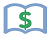 12808	Lec	10:30 hrs/wk	TBA	Abara, J	INTERNET	(ADDED)This is a fully-online course using Canvas. Open Canvas to view course materials beginning on the first day of the semester/term through the student portal mycollege.laccd.edu. Enrolled students will receive an email containing important course information in their official LACCD email account about one week before the semester begins. For questions, please contact your instructor at AbaraJ@piercecollege.edu .   LOW COST: Textbooks assigned to this class are less than $50.PSYCH 066-Introduction To Critical Thinking (UC/CSU) - 3 UnitsRequirement Designation: Meets IGETC 4I CSU A3 D910791	Lec	10:30 hrs/wk	TBA	Moses, J F	INTERNETThis is a fully-online course using Canvas. Open Canvas to view course materials beginning on the first day of the semester/term through the student portal mycollege.laccd.edu. Enrolled students will receive an email containing important course information in their official LACCD email account about one week before the semester begins. For questions, please contact your instructor at mosesjf@piercecollege.edu . SociologyPhilosophy/Sociology Department Chair: Dr. Cara GIllis.Phone: Phone: (818) 710-2256. Office: FO 2603. Email: GillisCL@piercecollege.edu .Faculty Advisor: Dr. James McKeever.SOC 001-Introduction To Sociology (UC/CSU) - 3 UnitsRequirement Designation: Meets IGETC 4J CSU D010569	Lec	8:00 am - 10:30 am	MTWTh	McKeever, A J	LIVE-OLThis class requires students to be online and interacting with their instructor during the times shown in class schedule in addition to completing assignments.This is a fully-online course using Canvas. Open Canvas to view course materials beginning on the first day of the semester/term through the student portal mycollege.laccd.edu. Enrolled students will receive an email containing important course information in their official LACCD email account about one week before the semester begins. For questions, please contact your instructor at mckeevaj@piercecollege.edu . 10553	Lec	10:30 hrs/wk	TBA	Hoshiar, M	INTERNETThis is a fully-online course using Canvas. Open Canvas to view course materials beginning on the first day of the semester/term through the student portal mycollege.laccd.edu. Enrolled students will receive an email containing important course information in their official LACCD email account about one week before the semester begins. For questions, please contact your instructor at HoshiaM@piercecollege.edu .   This class uses free, online materials, also known as Open Educational Resources (OER). Contact the instructor for more information.10565	Lec	10:30 hrs/wk	TBA	Tsuha, S	INTERNETThis is a fully-online course using Canvas. Open Canvas to view course materials beginning on the first day of the semester/term through the student portal mycollege.laccd.edu. Enrolled students will receive an email containing important course information in their official LACCD email account about one week before the semester begins. For questions, please contact your instructor at tsuhas@piercecollege.edu .   This class uses free, online materials, also known as Open Educational Resources (OER). Contact the instructor for more information.10578	Lec	10:30 hrs/wk	TBA	Tsuha, S	INTERNETThis is a fully-online course using Canvas. Open Canvas to view course materials beginning on the first day of the semester/term through the student portal mycollege.laccd.edu. Enrolled students will receive an email containing important course information in their official LACCD email account about one week before the semester begins. For questions, please contact your instructor at tsuhas@piercecollege.edu .   This class uses free, online materials, also known as Open Educational Resources (OER). Contact the instructor for more information.SOC 021-Human Sexuality (UC/CSU) - 3 UnitsRequirement Designation: Meets IGETC 4J CSU D010619	Lec	10:45 am - 1:15 pm	MTWTh	McKeever, A J	LIVE-OLThis class requires students to be online and interacting with their instructor during the times shown in class schedule in addition to completing assignments.This is a fully-online course using Canvas. Open Canvas to view course materials beginning on the first day of the semester/term through the student portal mycollege.laccd.edu. Enrolled students will receive an email containing important course information in their official LACCD email account about one week before the semester begins. For questions, please contact your instructor at mckeevaj@piercecollege.edu . SpanishDepartment of Modern Languages Chair: Margarita Pillado.Phone: 710-2260. Office: FO 2907. E-mail: Pilladma@piercecollege.edu.Faculty Advisor: Margarita Pillado.SPANISH 001-Elementary Spanish I (UC/CSU) - 5 UnitsRequirement Designation: Meets IGETC 6A CSU C2Note: Students with previous knowledge of Spanish should enroll in a higher level. Please consult with department chair. Note: A web cam and microphone is required for skill demonstration in this course.10645	Lec	17:50 hrs/wk	TBA	Thorne, K A	INTERNETThis is a fully-online course using Canvas. Open Canvas to view course materials beginning on the first day of the semester/term through the student portal mycollege.laccd.edu. Enrolled students will receive an email containing important course information in their official LACCD email account about one week before the semester begins. For questions, please contact your instructor at ThorneKA@piercecollege.edu . StatisticsPsychology Department Chair: Maria Perser.Phone: (818) 710-2891. Office: BEH 1306C.Email: persermo@piercecollege.edu.Faculty Advisor: Maria Perser. Phone: (818) 710-2891.STAT 101-Statistics For The Social Sciences (UC/CSU) - 4 UnitsRequirement Designation: Meets IGETC 2A CSU B4Prerequisite: Mathematics 125 or 134 with a grade of "C" or better. For courses completed outside of the LACCD, proof of eligibility must be taken to Counseling.11365	Lec	14:10 hrs/wk	TBA	Moses, J F	INTERNETThis is a fully-online course using Canvas. Open Canvas to view course materials beginning on the first day of the semester/term through the student portal mycollege.laccd.edu. Enrolled students will receive an email containing important course information in their official LACCD email account about one week before the semester begins. For questions, please contact your instructor at Mosesjf@piercecollege.edu . 11366	Lec	14:10 hrs/wk	TBA	Gendron, B P	INTERNETThis is a fully-online course using Canvas. Open Canvas to view course materials beginning on the first day of the semester/term through the student portal mycollege.laccd.edu. Enrolled students will receive an email containing important course information in their official LACCD email account about one week before the semester begins. For questions, please contact your instructor at Gendrobp@piercecollege.edu . Supervised Learning AssistanceTUTOR 001T-Supervised Tutoring (Repeatable) - 0 UnitFor questions, please contact your instructor at kiekelcr@piercecollege.edu . 11821	Lab	23:50 hrs/wk	TBA	Kiekel, C R	INTERNETTheaterPerforming Arts Department Chair: Michael Gend. Phone: (818) 710-2268. Office: PAB 3539.Faculty Advisor: Michael Gend.THEATER 100-Introduction To The Theater (UC/CSU) - 3 UnitsRequirement Designation: Meets IGETC 3A CSU C110840	Lec	10:30 hrs/wk	TBA	Vaaz-Chamarbagwala, S	INTERNETThis is a fully-online course using Canvas. Open Canvas to view course materials beginning on the first day of the semester/term through the student portal mycollege.laccd.edu. Enrolled students will receive an email containing important course information in their official LACCD email account about one week before the semester begins. For questions, please contact your instructor at VaazchS@piercecollege.edu . Vocational EducationPlease contact Adult Education for more information: AdultEdInfo@PierceCollege.Edu .VOC ED 096CE-Blueprint For Workplace Success (Repeatable) - 0 UnitPlease contact Adult Education for more information: AdultEdInfo@PierceCollege.Edu .12910	Lec	17:50 hrs/wk	TBA	Austin, C M	INTERNET		(ADDED)This is a fully-online course using Canvas. Open Canvas to view course materials beginning on the first day of the semester/term through the student portal mycollege.laccd.edu. Enrolled students will receive an email containing important course information in their official LACCD email account about one week before the semester begins. For questions, please contact your instructor at austincm@piercecollege.edu .(Starts 01/20/2021, Ends 02/03/2021)VOC ED 098CE-30 Ways To Shine As A New Employee (Repeatable) - 0 Unit11841	Lec	9:00 am - 11:00 am	MTWThF	Austin, C M	LIVE-OLThis class requires students to be online and interacting with their instructor during the times shown in class schedule in addition to completing assignments.This is a fully-online course using Canvas. Open Canvas to view course materials beginning on the first day of the semester/term through the student portal mycollege.laccd.edu. Enrolled students will receive an email containing important course information in their official LACCD email account about one week before the semester begins. For questions, please contact your instructor at austincm@piercecollege.edu . (Starts 01/11/2021, Ends 01/19/2021)12745	Lec	9:00 am - 1:00 pm	TWTh	Brooks, T	LIVE-OL		(ADDED)This class requires students to be online and interacting with their instructor during the times shown in class schedule in addition to completing assignments.This is a fully-online course using Canvas. Open Canvas to view course materials beginning on the first day of the semester/term through the student portal mycollege.laccd.edu. Enrolled students will receive an email containing important course information in their official LACCD email account about one week before the semester begins. For questions, please contact your instructor at brookst@piercecollege.edu . Enrollment by permission code only.(Starts 01/19/2021, Ends 01/21/2021)VOC ED 377CE-Basic Medical Terminology, Pathophysiology and Pharmacology (Repeatable) - 0 Unit11466	Lec	9:00 am - 12:00 pm	MTW	Tiu, C R	LIVE-OLThis class requires students to be online and interacting with their instructor during the times shown in class schedule in addition to completing assignments.This is a fully-online course using Canvas. Open Canvas to view course materials beginning on the first day of the semester/term through the student portal mycollege.laccd.edu. Enrolled students will receive an email containing important course information in their official LACCD email account about one week before the semester begins. For questions, please contact your instructor at tiucr@piercecollege.edu . VOC ED 379CE-Basic Life Support and First Aid for Medical Assistants (RPT 8) - 0 UnitPlease contact Adult Education for more information: AdultEdInfo@PierceCollege.Edu .12907	Lab	4:15 hrs/wk	TBA	Melgar, B V	INTERNET	(ADDED)This is a fully-online course using Canvas. Open Canvas to view course materials beginning on the first day of the semester/term through the student portal mycollege.laccd.edu. Enrolled students will receive an email containing important course information in their official LACCD email account about one week before the semester begins. For additional information, please email BelgarBV@piercecollege.edu.(Starts 1/16/2021, Ends 2/01/2021)